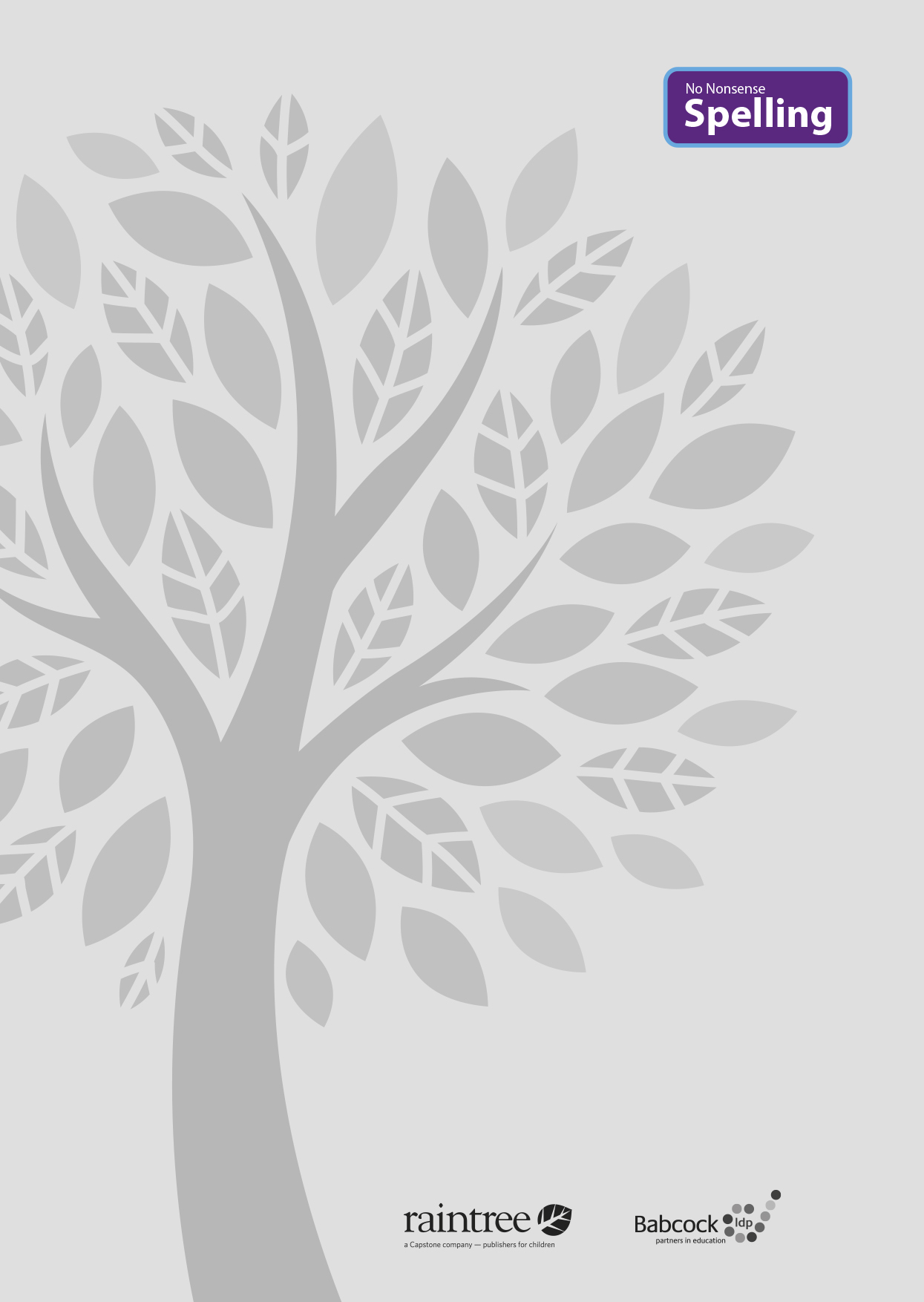 A complete spelling programmeYear 3Raintree is an imprint of Capstone Global Library Limited, a company incorporated in England and Wales having its registered office at 7 Pilgrim Street, London, EC4V 6LB – Registered company number: 6695582www.raintree.co.ukmyorders@raintree.co.ukText © Capstone Global Library Limited 2016The moral rights of the proprietor have been asserted.All rights reserved. No part of this publication may be reproduced in any form or by any means (including photocopying or storing it in any medium by electronic means and whether or not transiently or incidentally to some other use of this publication) without the written permission of the copyright owner, except in accordance with the provisions of the Copyright, Designs and Patents Act 1988 or under the terms of a licence issued by the Copyright Licensing Agency, Saffron House, 6–10 Kirby Street, London EC1N 8TS (www.cla.co.uk). Applications for the copyright owner’s written permission should be addressed to the publisher.Devised and written by Rebecca Cosgrave, Jenny Core, Joy Simpson and Angela Sykes of the Babcock LDP Primary English Team.Edited by Clare LewisDesigned by Richard Parker and HL Studios Picture research by Eric GohlProduction by Helen McCreathOriginated by Capstone Global Library Ltd Printed at Ashford Colour Press, Gosport, HantsISBN 978 1 4747 0999 619 18  17  16  1510 9 8 7 6 5 4 3 2 1British Library Cataloguing in Publication DataA full catalogue record for this book is available from the British Library.AcknowledgementsNational Curriculum extract p. 11 © Crown copyright information licensed under the Open Government Licence v3.0.All images provided by ShutterstockEvery effort has been made to contact copyright holders of material reproduced in this book. Any omissions will be rectified in subsequent printings if notice is given to the publisher.All the Internet addresses (URLs) given in this book were valid at the time of going to press. However, due to the dynamic nature of the Internet, some addresses may have changed, or sites may have changed or ceased to exist since publication. While the author and publisher regret any inconvenience this may cause readers, no responsibility for any such changes can be accepted by either the author or the publisher.ContentsIntroduction	4What is the No Nonsense Spelling Programme?	4Assessment	6Complementary Resources	7Learning Spellings	9Year 3 National Curriculum requirements	12Year 3 Lesson plans	13Year 3 Term 1 overview	13Block 1 – autumn first half term	15Block 2 – autumn second half term	21Year 3 Term 2 overview	26Block 3 – spring first half term	28Block 4 – spring second half term	33Year 3 Term 3 overview	37Block 3 – summer first half term	39Block 4 – summer second half term	45Statutory word list for Years 3 and 4	49Year 3 Supporting Resources	50IntroductionWhat is the No Nonsense Spelling Programme?The No Nonsense Spelling Programme was devised to offer teachers a comprehensive yet accessible progression in the teaching of spelling. Guidance, rather than prescription, is provided on how to teach the strategies, knowledge and skills pupils need to learn.The focus of the programme is on the teaching of spelling, which embraces knowledge of spell- ing conventions – patterns and rules; but integral to the teaching is the opportunity to promote the learning of spellings, including statutory words, common exceptions and personal spellings.The programmedelivers a manageable tool for meeting the requirements of the 2014 National Curriculumhas a clear progression through blocks of teaching units across the yearcomprehensively explains how to teach spelling effectively.How No Nonsense Spelling is organisedThe programme consists of the following elements:The requirements of the National Curriculum, which have been organised into strands and then broken down into termly overviews. The overall pathway can be found on the USB stick.Termly overviews that have been mapped across weeks as half termly plans. These follow amodel of five spelling sessions across two weeks, except in Year 2 where sessions are daily.Daily lesson plans for each session, with Supporting Resources, including word lists and guidance on conventions.The lesson plansThe lessons themselves then follow the structure below:4Each lesson is approximately 10 to15 minutes long, but lesson plans are flexible so that the teaching can reflect the extra time needed on a teaching point if required. The Supporting Re- sources at the back of each book can be used as appropriate to adjust the pace and focus of the lesson. Each lesson clearly signposts when additional resources from the Programme can be used.Supporting ResourcesThe Supporting Resources include pictures and word lists, which can be photocopied and made into flashcards or used in classroom displays, and pictures. They also include games and quiz- zes. The Resources are featured at the end of each book for reference and as editable Word documents on the USB stick, which can be copied and pasted to be used on classroom white- boards and in other documents.Teaching sequenceThe programme has been written broadly following a teaching sequence for spelling, whereby each new concept is taught, practised and then applied and assessed. Frequently there is also a ‘Revise’ session before the teaching session. A typical teaching sequence is as follows:ReviseActivate prior knowledge Revisit previous linked learningTeachIntroduce the new concept ExplainInvestigate ModelPractise Individual/group workExtend/explore the concept independently InvestigateGeneraliseApply/AssessAssess through independent application Explain and demonstrate understandingWithin the lessons, the particular focus is identified, followed by suggested teaching strategies. By integrating activities for handwriting, the benefit of making a spelling activity kinaesthetic issecured. The pupil acquires the physical memory of the spelling pattern as well as the visual. Integral to the process is the scope to encourage pupils to learn spellings. The value of a school policy and possible approaches are explored further on page 9, ‘Learning spellings’.You will find the following referred to in the lessons:Modelling: An activity is described, and it is anticipated that the action expected of pupils is mod-elled to them first.Spelling partners: Pupils are asked to work in pairs, often to ‘test’ each other. They will be asked to work with their spelling partner from time to time.5AssessmentPupils’ learning is assessed throughout the programme. The ‘Apply’ part of the sequence regu- larly includes assessment activities to identify if pupils have learnt the key concept taught. These activities include:Testing – by teacher and peersDictationExplainingIndependent application in writingFrequent learning and testing of statutory and personal words.Error AnalysisError Analysis can be used to assess what strategies pupils are using in their day-to-day writing. It can also help identify where to put emphasis in the programme – for the whole class, groups or individuals. Error Analysis can also be repeated to assess progress over a longer period of time.A template for a suggested grid for Error Analysis can be found in the Supporting Resources. How to complete an Error Analysis:Choose one piece of independent writing from each pupil.Identify all the spelling errors and record them on the grid. Decide what you think is the main source of the error and record the word in the corresponding column. It is a good idea to re- cord the word as the pupil has spelt it.Identify any patterns. Quite quickly you will be able to see which aspect of spelling needs to be addressed.The headings on the grid included areCommon exception wordsGPCs (grapheme–phoneme correspondences) including rarer GPCs and vowel digraphsHomophonesPrefixes and suffixesWord endingsOther.These headings correspond to key strands within the National Curriculum. These could be changed or further areas added if needed.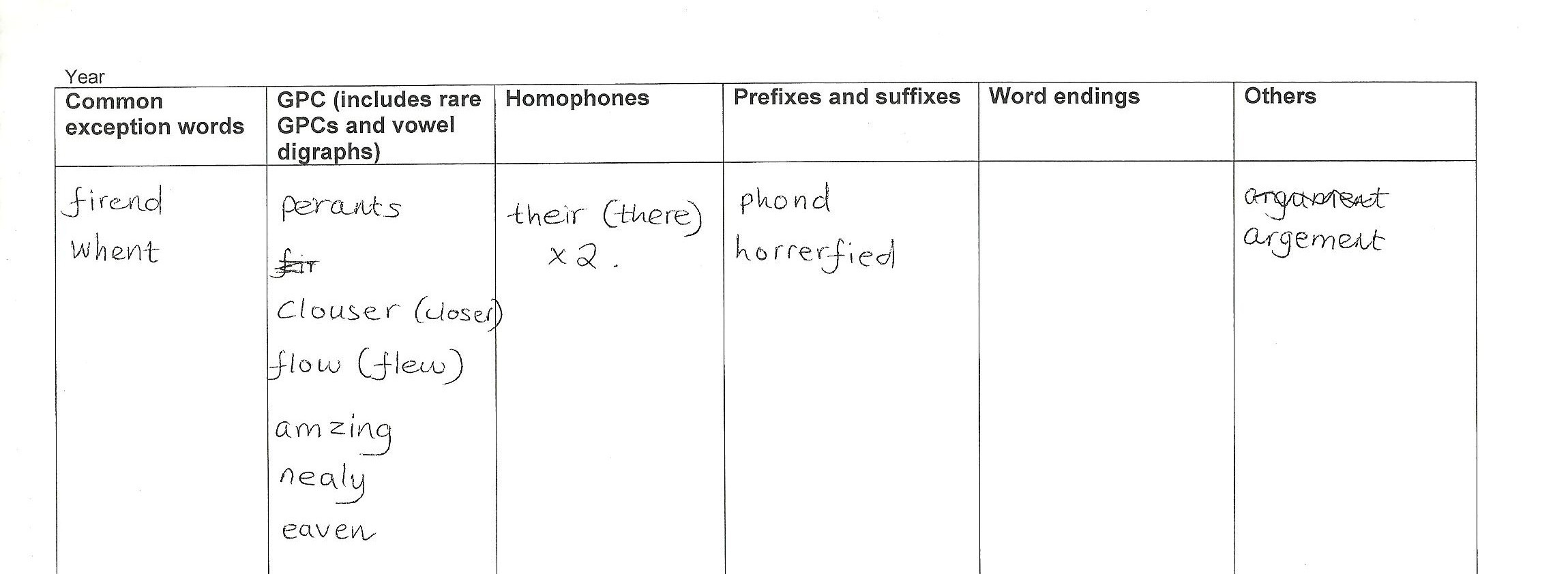 6Complementary resourcesTo support the teaching, additional resources are recommended and referred to throughout the programme.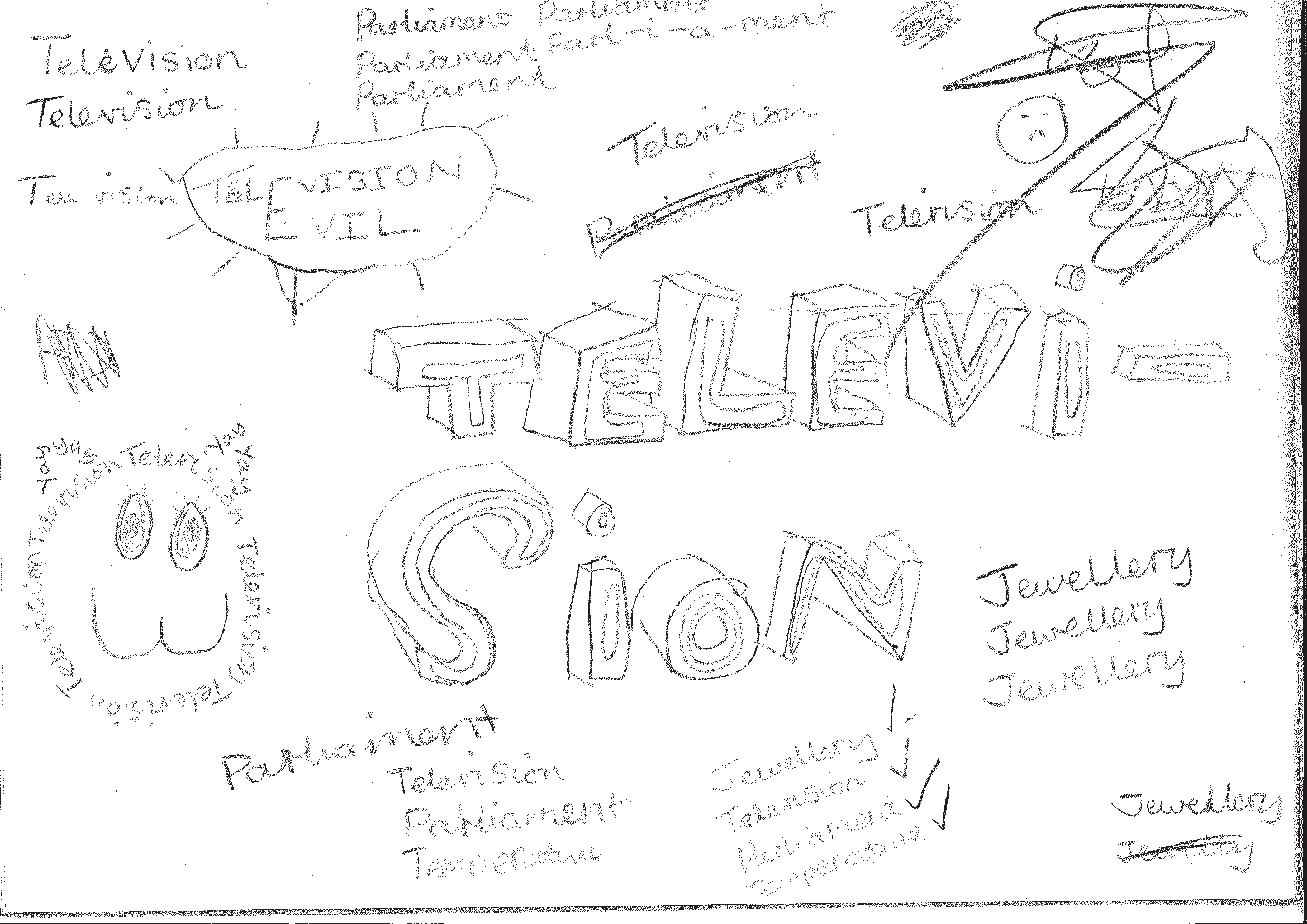 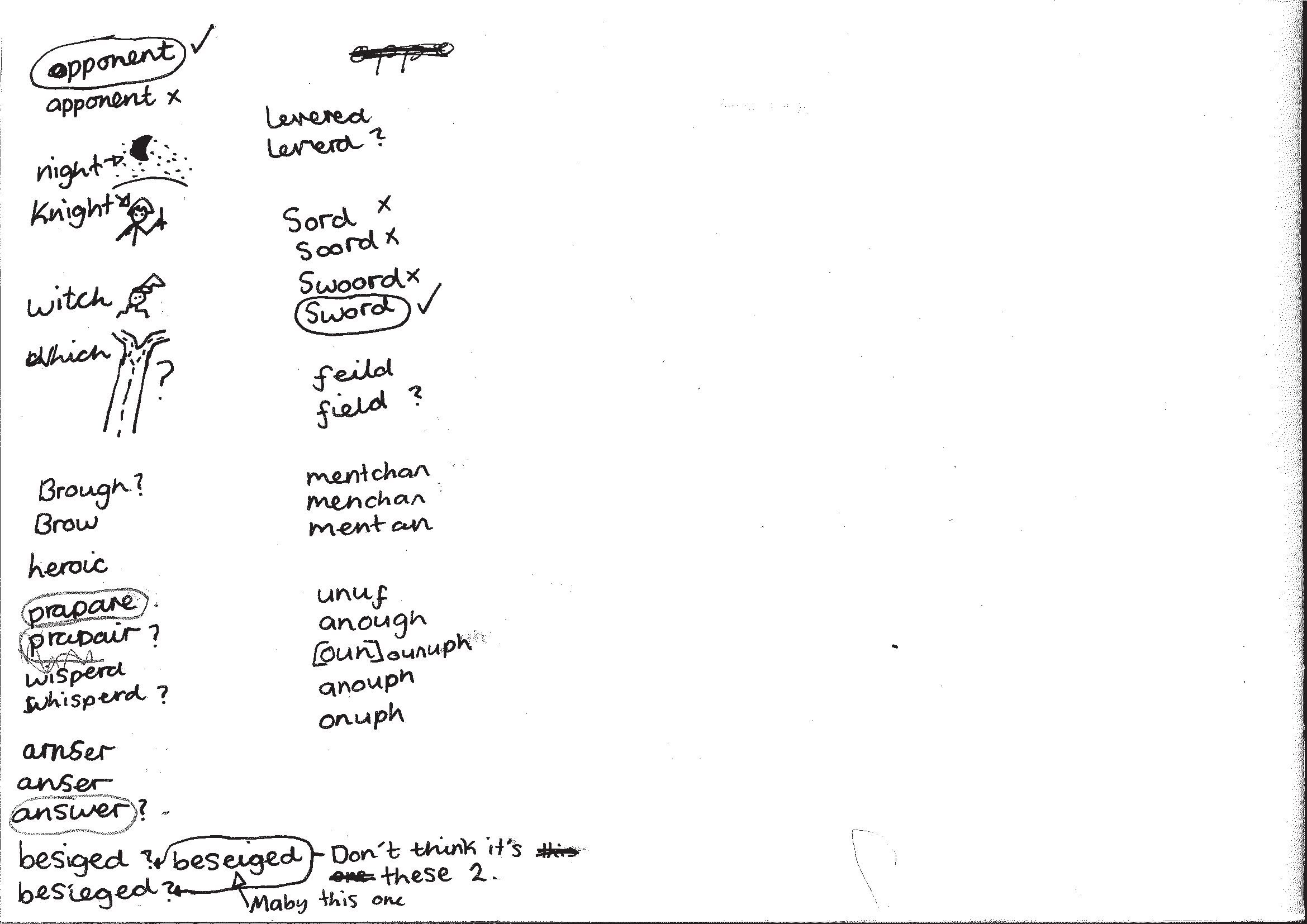 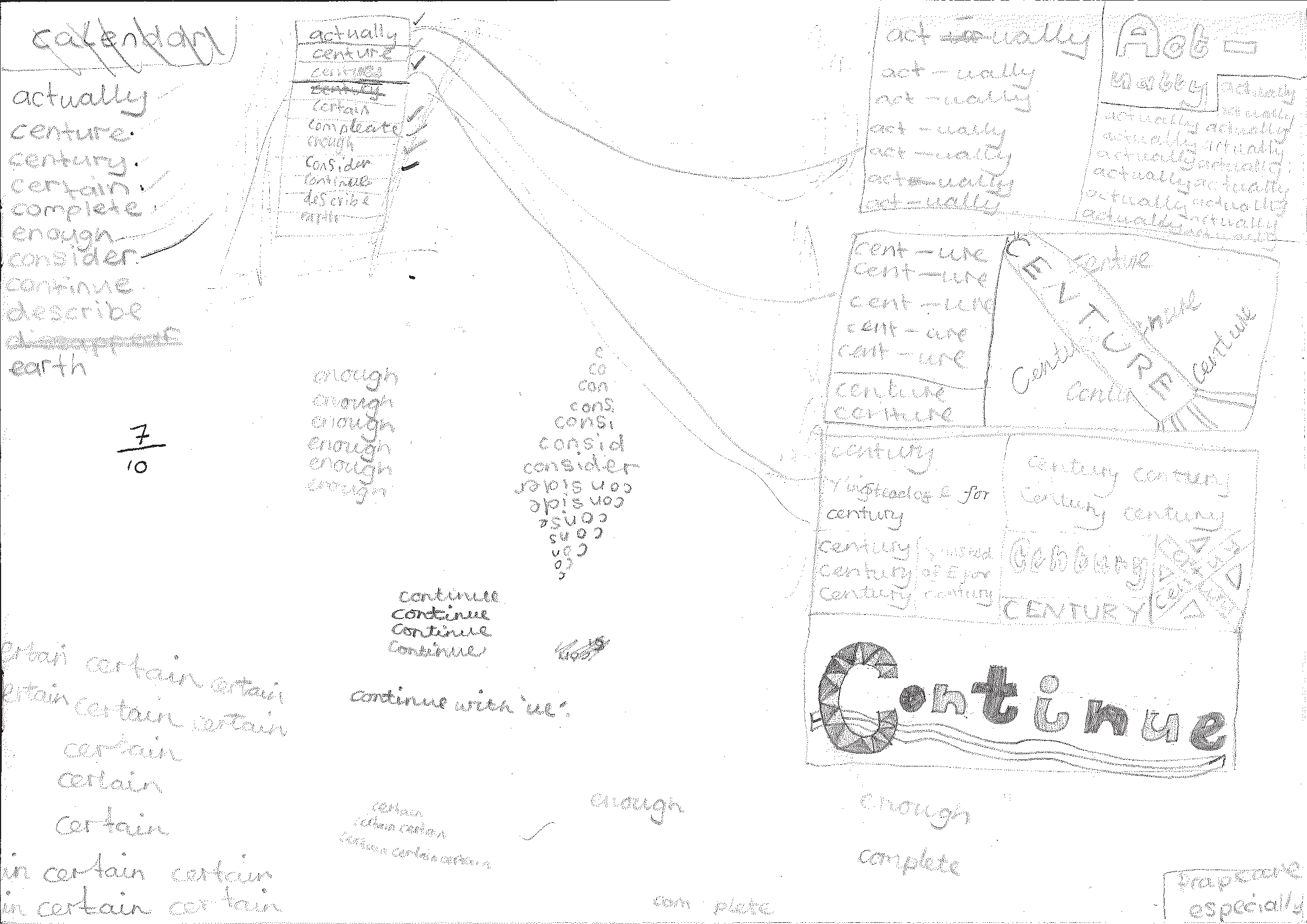 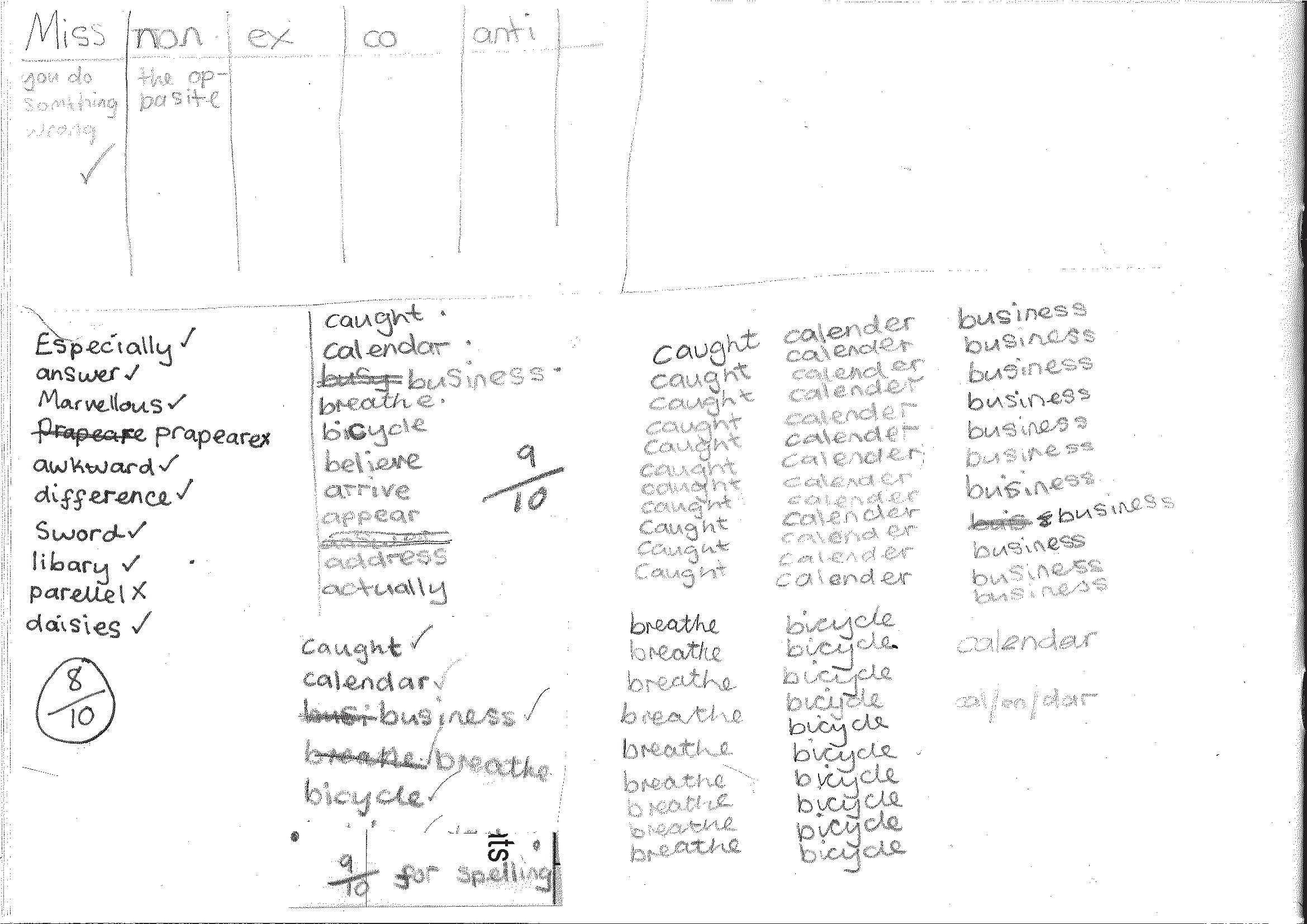 Developing the use of spelling journals can support both teachers and pupils in many ways. They enablepupils to take responsibility for their spelling learningpupils to refer back to previous learningteachers to see how pupils are tackling tricky bits of spellingteachers and pupils to discuss spelling with parents and carersSpelling journalsSpelling journals can take many forms and are much more than just a word book. Spelling journals can be used forpractising strategieslearning wordsrecording rules/conventions/generalisations as an aide-memoireword lists of really tricky words (spelling enemies)‘Having a go’ at the point of writingongoing record of statutory words learntinvestigationsrecording spelling targets or goalsspelling tests.In the programme, there is flexibility for journals to be set up in a variety of ways. Below are a few recommendations:Make sure that the journal can be used flexibly. A blank exercise book gives much more scope for pupils to try out ideasand organise their learning than a heavily structured format.Model different ways of using the journal.A class spelling journal or examples from different pupils could be used to do this.Give time for pupils to use their journals and to review them.Do the majority of spelling work in the journal.7Learning spellingsA school policy can help informthe strategies for learning spellings that are being taughtroutines for learning spellingslinks with home learning.Learning needs to happen in school and at home. There is little evidence, though, that the tradi- tional practice of learning spellings (usually 10) at home and being tested on them (usually on a Friday) is effective. However, there is a high expectation within the new National Curriculum that pupils will learn many increasingly complex words. Within the programme, learning spellings is built into each six-week block. Within the sessions a range of strategies for learning spellings are introduced and practised. This enables pupils to choose the strategies they find most effective for learning different words.Tips for learning spellings at homeLearning at home needs to be an extension of the practice in school. Considerlimiting the number of words to five or less a week to ensure success and enable deeperlearningmaking sure pupils and parents have access to the range of learning strategies which have been taught in school, to use in home learningassessing spellings in context, for example: learning spellings in a given sentence, generating sentences for each word, assessing through unseen dictated sentenceskeeping an ongoing record of words learnt and setting very high expectations of correct application in writing once a word has been learned.The learning strategies on the next two pages are introduced incrementally throughout the pro- gramme and can then be used to support learning spellings at home.91011Year 3 National Curriculum requirementsPupils should be taught todevelop a range of personal strategies for learning new and irregular words*develop a range of personal strategies for spelling at the point of composition*develop a range of strategies for checking and proofreading spellings after writing*use further prefixes and suffixes and understand how to add them (English Appendix 1)spell further homophonesspell words that are often misspelt (English Appendix 1)place the possessive apostrophe accurately in words with regular plurals (for example, girls’, boys’) and in words with irregular plurals (for example, children’s)use the first two or three letters of a word to check its spelling in a dictionarywrite from memory simple sentences, dictated by the teacher, that include words and punctuation taught so farproofread for spelling errors.* non-statutory12Year 3 lesson plansYear 3 Term 1 overviewBlock 1 – autumn first half term13Block 2 – autumn second half term14Block 1 – autumn first half term15Block 1 – autumn first half term16Block 1 – autumn first half term17Block 1 – autumn first half term18Block 1 – autumn first half term19Block 1 – autumn first half term20Block 2 – autumn second half term21Block 2 – autumn second half term22Block 2 – autumn second half term23Block 2 – autumn second half term24Block 2 – autumn second half term25Year 3 Term 2 overviewBlock 3 – spring first half term26Block 4 – spring second half term27Block 3 – spring first half term28Block 3 – spring first half term29Block 3 – spring first half term30Block 3 – spring first half term31Block 3 – spring first half term32Block 4 – spring 2nd half term33Block 4 – spring 2nd half term34Block 4 – spring 2nd half term35Block 4 – spring 2nd half term36Year 3 Term 3 overviewBlock 5 – summer first half term37Block 6 – summer second half term38Block 5 – summer first half term39Block 5 – summer first half term40Block 5 – summer first half term41Block 5 – summer first half term42Block 5 – summer first half term43Block 5 – summer first half term44Block 6 – summer 2nd half term45Block 6 – summer 2nd half term46Block 6 – summer 2nd half term47Block 6 – summer 2nd half term48Statutory word list for Years 3 and 4Year 3 Supporting ResourcesError Analysis template	3.1Name  	Class  	Date  	50Have a go template	3.251GPC chart	3.3These charts show the phonemes of English represented by the International Phonetic Alphabet together with their common grapheme representations. All Phase 5 GPCs are included together with other less common grapheme choices needed in Year 2 and above. The correspondences in the table are based on Received Pronunciation and could be significantly different in other ac- cents. One example word is provided for each phoneme to support teachers unfamiliar with IPA. Other examples can be found inAppendix 1 of the National Currciulum.Consonant GPCsNote: The letter x in English frequently represents 2 adjacent consonant phonemes /k/ and /s/, for example in the word box.Vowel GPCsNote: The symbol /ə/, known as “schwa” represents the unstressed phoneme in many English words. It can be spelt in many different ways, for example er as in farmer.52Year 3 – Block 1 – Lesson 1	3.4walk run skip chat sing search hope wave reach smilelike bake plan float clap runs es ed ing erYear 3 – Block 1 – Lesson 2	3.5TodaySophie looks for a book. Ahmed counts to ten. Alice wants to cook.George searches for a pen. Archie hops in the playground. Mia skips around.53Year 3 – Block 1 – Lesson 3	3.6Year 3 – Block 1 – Lesson 5	3.754Year 3 – Block 1 – Lessons 8, 9 and 12	3.8The stars identify homophones. Choose some words from these lists.55Year 3 – Block 1 – Lesson 9	3.956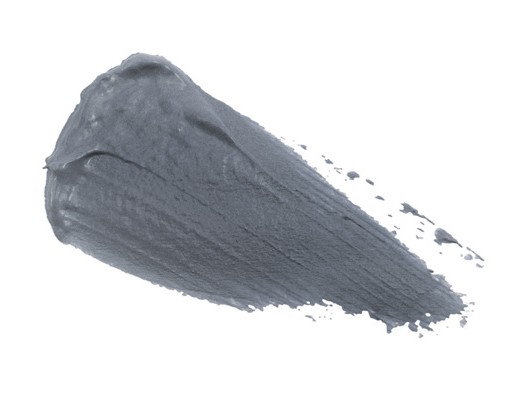 Year 3 – Block 1 – Lesson 12	3.10Year 3 – Block 1 – Lesson 14	3.1157Year 3 – Block 2 – Lesson 3	3.12copy worry happycry reply funnyer est ed ing58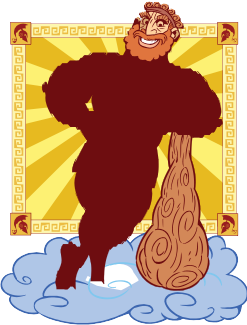 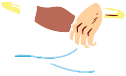 Year 3 – Block 2 – Lesson 4	3.13Year 3 – Block 2 – Lessons 9 and 10	3.1459Year 3 – Block 3 – Lessons 1 and 2	3.15Year 3 – Block 3 – Lesson 3	3.1660Year 3 – Block 3 – Lesson 4	3.17Year 3 – Block 3 – Lessons 9 and 10	3.1861Year 3 – Block 3 – Lesson 13	3.19Year 3 – Block 3 – Lesson 13	3.20Year 3 – Block 3 – Lesson 14	3.2162Year 3 – Block 4 – Lessons 4–6	3.22Year 3 – Block 4 – Lesson 9	3.23Year 3 – Block 4 – Lesson 12	3.24That girl is really beautyful. I cannt come out today.The broshure from the hotel looks grate. Dont brake that window!There sleeping over at my friend’s house tonight.You have made to many mistakes.63Year 3 – Block 4 – Lesson 15	3.2564Year 3 – Block 5 – Lesson 2	3.26Year 3 – Block 5 – Lessons 4–6	3.27quick nice late close happy funnylucky	ly gentle simple humblebasic frantic dramatic65Year 3 – Block 5 – Lesson 7	3.2866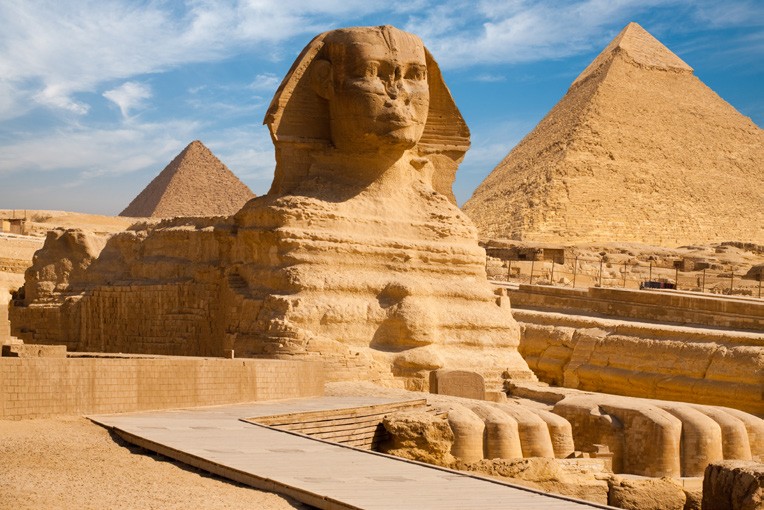 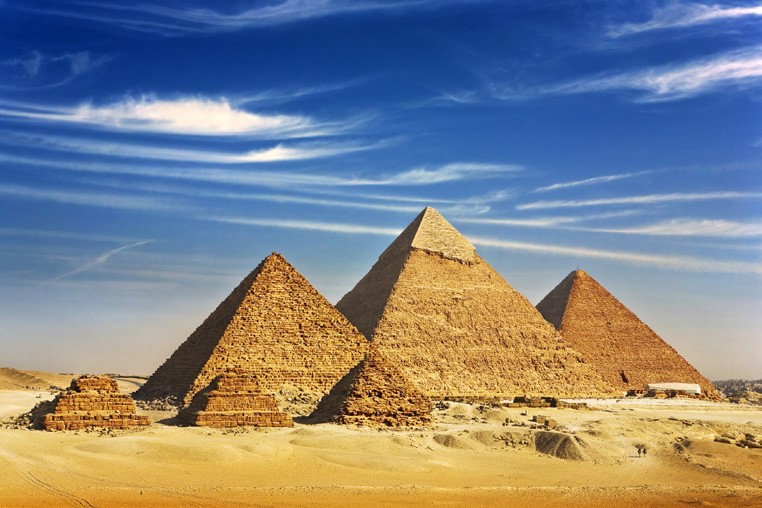 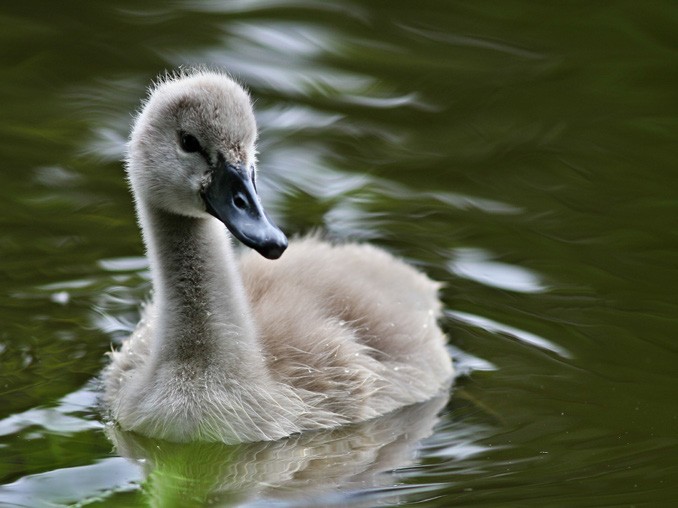 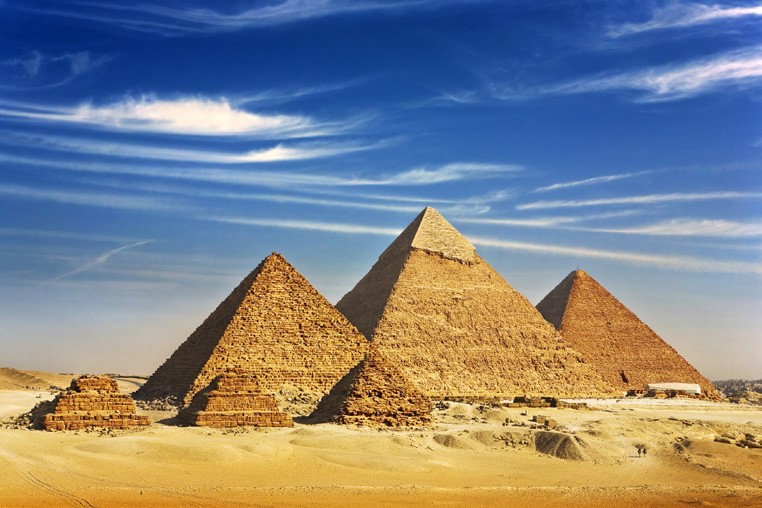 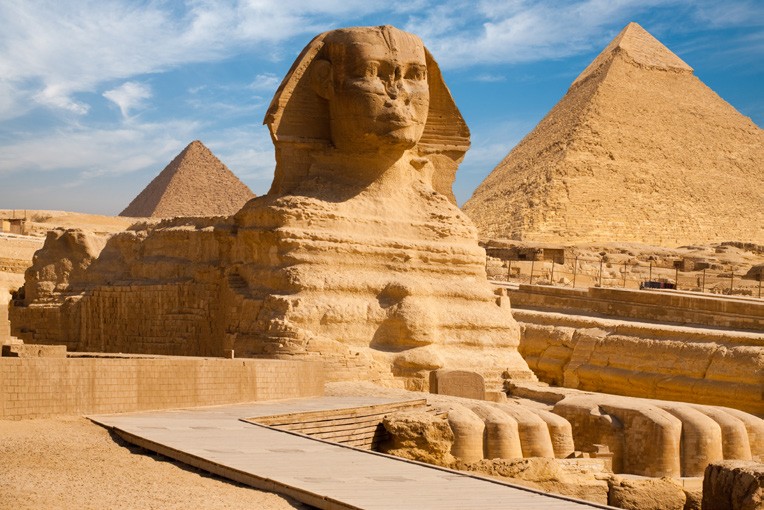 Year 3 – Block 5 – Lesson 10	3.29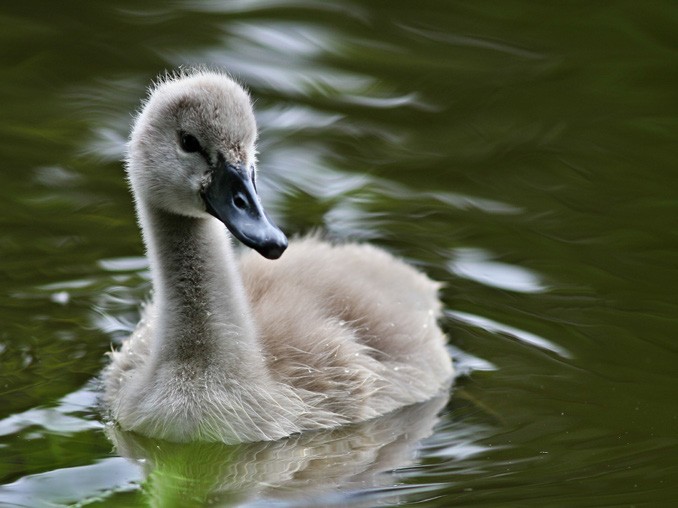 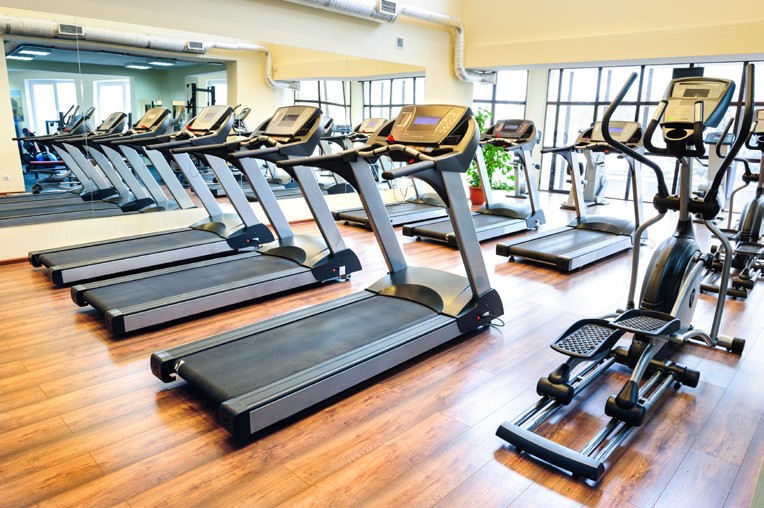 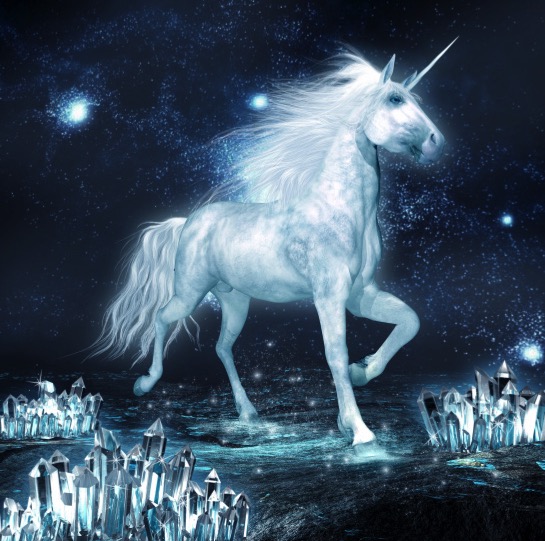 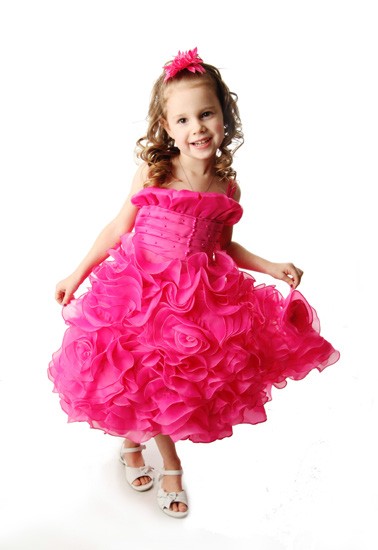 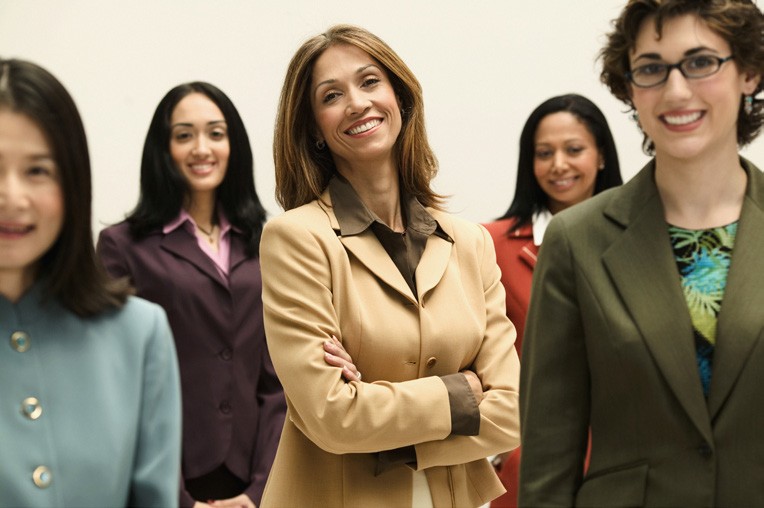 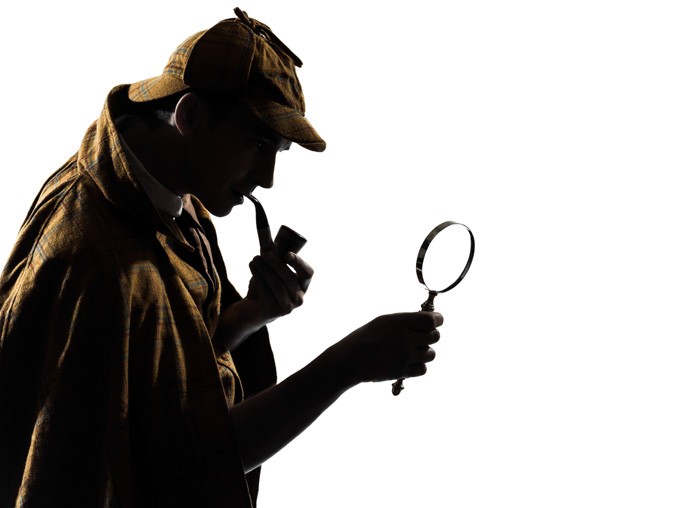 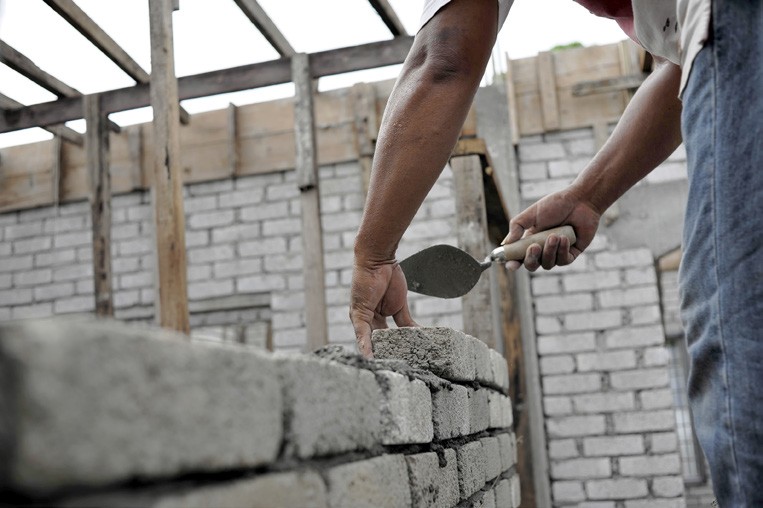 67Year 3 – Block 5 – Lesson 16	3.30Year 3 – Block 6 – Lessons 4 and 5	3.31Year 3 – Block 6 – Lesson 9	3.3268LessonReference to year group, block of lessons and lesson number in sequenceLesson typeRevise/Teach/Learn/Practise/Apply/AssessLesson focusThe particular spelling focus for the dayResources neededA list of the resources that will be needed. These might be documents that  are photocopied or printed in advance so that flashcards can be prepared, or presentations to display the task/activity on a whiteboard. The resources are featured at the end of each book for reference. Editable versions are available on the USB stick, which can be copied and pasted into your own documents and edited.Teaching activityKey teaching points, sometimes including extra notes and tips for the teacherHave a go sheetsThese are a key component of Strategies at the point of writing. They are introduced in the Year 2 programme and then revisited in Years 3, 4, 5 and6. Schools need to decide how Have a go will form part of their spelling policy, together with the use of spelling journals and establishing routines for attempting unknown spellings. A Have a go sheet template is provided in the Supporting Resources.Have a go sheets can take several different forms, for example:a large sheet of paper on a table that pupils write on when they need to.sheets stuck in all pupils’ books that fold out when pupils are writinga book placed on the table open at a clean sheet for pupils to use.a page in pupils’ spelling journals.Note: it is important that teachers have an enlarged version of a Have a go sheet displayed for modelling when writing in any curriculum area and at any time in the school day.Introducing Have a Go:Model writing a sentence and being unsure about how to spell a word. Talk about the tricky part in the word and some of the choices you might have for that part. You could refer to a GPC chart to find the choices if appropriate.Model writing the word with two or three choices on your own enlarged version of a Have a go sheet and then model choosing the one that you think looks right and using it in your sentence. It is important that pupils learn to ask themselves the question ‘Does it look right?’ or ‘Have I seen it like this in a book?’ to help them make their choices.If you are still unsure of the spelling, put a wiggly line under it in the sentence to signal that this needs checking by the teacher, or the pupil if appropriate, during proofreading time.Model continuing with writing and not checking the correct version of the spelling at this point. This is important so that the flow of writing is not unnecessarily slowed.5. Make sure you model this process briefly in writing in all curriculum areas.Pupils use their own Have a Go sheet (or group sheet) whenever they write and refer to GPC charts and other classroom displays as support, as well as specific strategies that have been taught for using at the point of writing.Remind them never to make more than three attempts at a word.Misspelt words will need to be corrected in line with your school’s spelling and marking policy. Some of these words may be included in pupils’ individual word lists for learning.To see lessons where Have a go strategies are first introduced, please refer toYear 2 Block 1 Lessons 11 and 17.GPC (grapheme- phoneme correspondence) choices chartThe teaching of spelling complements very much the teaching of phonics. It is anticipated that the school will draw upon the GPC charts used in their phonics programme to work alongside the teaching of spelling.Individual whiteboardsIndividual whiteboards these can be used in a variety of ways to support lessons including checking spelling attempts, Quickwrite and Have a go.Working wallIt is really useful to have a small area of display space in the classroom that can reflect current teaching focuses and provide support for pupils’ spelling as they write. GPC charts, reminders of common spelling patterns or conventions and tricky words to remember could be part of a working wall for spelling.Look, say, cover, write, checkThis is probably the most common strategy used to learn spellings.Look: first look at the whole word carefully and if there is one part of the word that is difficult, look at that part in more detail.Say: say the word as you look at it, using different ways of pronouncing it if that will make it more memorable.Cover: cover the word.Write: write the word from memory, saying the word as you do so.Check: Have you got it right? If yes, try writing it again and again! If not, start again – look, say, cover, write, check.Trace, copy and replicate(and then check)This is a similar learning process to ‘look, say, cover, write, check’ but is about developing automaticity and muscle memory.Write the word out on a sheet of paper ensuring that it is spelt correctly and it is large enough to trace over. Trace over the word and say it at the same time. Move next to the word you have just written and write it out as you say it. Turn the page over and write the word as you say it, and then check that you have spelt it correctly.If this is easy, do the same process for two different words at the same time. Once you have written all your words this way and feel confident, miss out the tracing and copying or the tracing alone and just write the words.Segmentation strategyThe splitting of a word into its constituent phonemes in the correct order to support spelling.QuickwriteWriting the words linked to the teaching focus with speed and fluency. The aimis to write as many words as possible within a time constraint.Pupils can write words provided by the teacher or generate their own examples. For example, in two minutes write as many words as possible with the /iː/ phoneme.This can be turned into a variety of competitive games including working in teams and developing relay race approaches.Drawing around the word to show the shapeDraw around the words making a clear distinction in size where there are ascenders and descenders. Look carefully at the shape of the word and the letters in each box. Now try to write the word making sure that you get the same shape.Drawing an image around the wordThis strategy is all about making a word memorable. It links to meaning in order to try to make the spelling noticeable.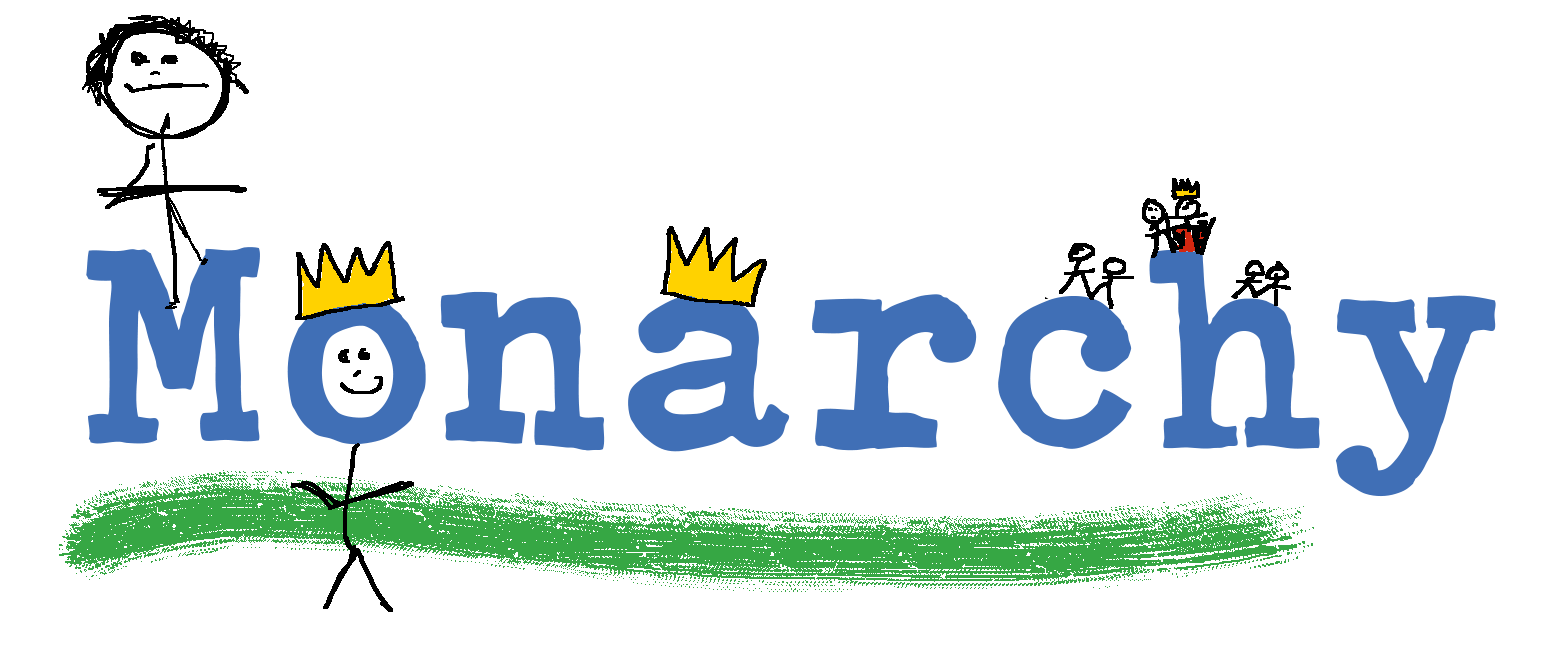 You can’t use this method as your main method of learning spellings, but itmight work on those that are just a little more difficult to remember.Words without vowelsThis strategy is useful where the vowel choices are the challenge in the words. Write the words without the vowels and pupils have to choose the correct grapheme to put in the space. For example, for the word field:Pyramid wordsThis method of learning words forces you to think of each letter separately.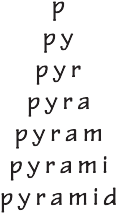 You can then reverse the process so that you end up with a diamond.Other strategiesOther methods can include:Rainbow writing. Using coloured pencils in different ways can help to make parts of words memorable. You could highlight the tricky part s of the word or write the tricky part in a different colour. You could also write each letter in a different colour, or write the word in red, then overlay in orange, yellow and so on.Making up memorable ‘silly sentences’ containing the wordSaying the word in a funny way – for example, pronouncing the ‘silent’ letters in a wordClapping and counting to identify the syllables in a word.Week 1Lesson 1 ReviseSuffixes from Year 2 (‘-s’, ‘-es’, ‘-er’, ‘-ed’, ‘-ing’)Lesson 2 PractiseSuffixes from Year 2 (‘-s’, ‘-es’, ‘-er’, ‘-ed’, ‘-ing’)Lesson 3 Revise/Teach Revise prefix ‘un-’ Teach prefix ‘dis-’(disappoint, disagree, disobey)Week 2Lesson 4 Practise/Apply Practise prefix ‘dis-’ Apply prefix ‘un-’Lesson 5 ReviseFrom Year 2: Apostrophes for contractionsWeek 3Lesson 6 LearnStrategies for learning words: Words from statutory and personal spelling listsLesson 7 Revise/TeachStrategies at the point of writing: Have a goWeek 4Lesson 8 TeachRarer GPCs: words with the /eɪ/ sound spelt ‘ei’ (vein), ‘eigh’ (eight), ‘aigh’ (straight) or ‘ey’ (they)Lesson 9 PractiseRarer GPCs: words with the /eɪ/ sound spelt ‘ei’ (vein), ‘eigh’ (eight), ‘aigh’ (straight) or ‘ey’ (they)Lesson 10 AssessRarer GPCs: words with the /eɪ/ sound spelt ‘ei’ (vein), ‘eigh’ (eight), ‘aigh’ (straight) or ‘ey’ (they): dictationWeek 5Lesson 11 LearnStrategies for learning words: words from statutory and personal spelling listsLesson 12 TeachHomophones (brake/break, grate/great, eight/ate, weight/wait, son/sun)Week 6Lesson 13 PractiseHomophones (brake/break, grate/great, eight/ate, weight/wait, son/sun)Lesson 14 AssessHomophones (brake/break, grate/great, eight/ate, weight/wait, son/sun)Week 1Lesson 1 ReviseStatutory words learnt last half termStrategies at the point of writing: Have a goLesson 2 Revise HomophonesLesson 3 ReviseYear 2 prefixes and suffixesWeek 2Lesson 4 TeachPrefixes ‘mis-’ and ‘re-’Lesson 5 PractisePrefixes ‘mis-’ and ‘re-’Week 3Lesson 6 ApplyPrefixes ‘mis-’ and ‘re-’Lesson 7 LearnStrategies for learning words: words from statutory and personal spelling listsWeek 4Lesson 8 AssessWords from statutory and personal spelling lists: pair- testingLesson 9 TeachThe /ɪ/ sound spelt ‘y’Lesson 10 Practise/ApplyThe /ɪ/ sound spelt ‘y’Week 5Lesson 11 Teach ProofreadingLesson 12 Practise ProofreadingWeek 6Lesson 13 LearnStrategies for learning words: words from statutory and personal spelling listsLesson 14 TeachWords ending with the/g/ sound spelt ‘-gue’ and the /k/ sound spelt ‘-que’ (French in origin)LessonYear 3, block 1, lesson 1Lesson typeReviseLesson focusSuffixes from Year 2: ‘-s’, ‘-es’, ‘-er’, ‘-ed’, ‘-ing’Resources neededSupporting Resource 3.4Teaching activityDisplay a range of verbs and, as a class, add the above endings.Talk through why there needs to be spelling changes for some of the verbs. Show the chart in the Supporting Resource. Pupils record the verbs adding on endings. They check with partners that they are correct, then share as a class.Notes:A short vowel sound indicates a doubling of the consonantVerbs ending in ‘e’ have the ‘e’ removed before adding ‘-ed’ or ‘-ing’Show what happens when you double the consonant and when you take off an ‘e’. Pupils make notes about this in their spelling journals.LessonYear 3, block 1, lesson 2Lesson typePractiseLesson focusSuffixes from Year 2: ‘-s’, ‘-es’, ‘-er’, ‘-ed’, ‘-ing’Resources neededSupporting Resources 3.5 (poem)Teaching activityCheck that pupils can recall examples of suffixes from the previous lesson.Use the poem from the Supporting Resource and ask pupils to rewrite it as a poem about yesterday.Make up a poem about the class, and get pupils to add their own lines. Emphasise the correct spelling of the verbs.LessonYear 3, block 1, lesson 3Lesson typeRevise/TeachLesson focusRevise prefix ‘un-’Teach prefix  ‘dis-’ (disappoint, disagree, disobey)Resources neededSupporting Resource 3.6 (prefix word cards)Teaching activityDiscuss the term ‘prefix’.Put two columns on your board – one headed ‘un-’ and one headed ‘dis-’.Take a pile of word cards from the resource and sort them into the correct side ofthe chart discussing how the prefix affects the meaning of the word.Get pupils to practise handwriting ‘un-’ and ‘dis-’.Call out some more of the words and pupils write them down three times with thecorrect prefix, focusing on handwriting.LessonYear 3, block 1, lesson 4Lesson typePractise/ApplyLesson focusPractise ‘dis-’ Apply prefix ‘un-’Resources neededSpelling journalsTeaching activityAsk pupils to tell their partners and then you what a prefix is. They shouldsuggest some that they know.Write a word on the whiteboard and ask pupils to write the opposite down using aprefix.Dictate a sentence or two using the words.Examples:He disliked this unkind boy. The king was displeased.He was disappointed because it was raining.LessonYear 3, block 1, lesson 5Lesson typeReviseLesson focusFrom Year 2: Apostrophes for contractionsResources neededSupporting Resource 3.7 (apostrophe phrase cards)Teaching activityDisplay the following sentences. Ask pupils to tell you what an apostrophe is andto find some in these sentences:‘Don’t stay up too late,’ shouted Mum.I didn’t get any biscuits so you can’t dunk them in your tea.Where are they used and why?Read out or display some phrases from the resource.Pupils contract them and write the contractions in their journals.They mark each other’s work in pairs and identify those that were not correct. Spend some time practising the words with Quickwrite.If pupils are not secure with these apostrophes for contractions, put in extra sessions for further practice.LessonYear 3, block 1, lesson 6Lesson typeLearnLesson focusStrategies for learning words: words from statutory and personal listsResources neededStatutory word list for Years 3 and 4 (page 49)Teaching activityIntroduce a learning strategy to pupils such as Pyramids.Pupils identify the tricky part of the word in up to five statutory words and trywriting that bit as many times as possible in 30 seconds. Then do as below for each word:ss h s h os h o u s h o u ls h o u l dOr do this in reverse. Practise this on the five words from the statutory list.Send words home for further practice. Encourage pupils to use learning strategies that work best for them.LessonYear 3, block 1, lesson 7Lesson typeRevise/ TeachLesson focusStrategies at the point of writing: Have a goResources neededSupporting Resources 3.2 (Have a go template) and 3.3 (GPC chart)Teaching activityReintroduce the use of Have a go sheets (see Introduction page 8).Make sure pupils have access to and understand how to use a GPC chart to support spelling choices at the point of writing.LessonYear 3, block 1, lesson 8Lesson typeTeachLesson focusRarer GPCs: words with the /eɪ/ sound spelt ‘ei’ (vein), ‘eigh’ (eight), ‘aigh’(straight), or ‘ey’ (they)Resources neededSupporting Resource 3.8 (/eɪ/ sound list)Teaching activityAsk pupils to name as many ways as possible that they know of to spell the /ei/ sound.Spend three minutes generating as many words as possible that pupils knowwith the /eɪ/ sound in them.Add some words in such as they, eight, eighty, eighteen, straight, vein. Pupils record them in a chart according to the grapheme for /eɪ/. Which spellings do you find where?This can be differentiated so that some pupils only work with three spellings of /eɪ/, for example ‘ai’, ‘ay’ and ‘a-e’LessonYear 3, block 1, lesson 9Lesson typePractiseLesson focusRarer GPCs: words with the /eɪ/ sound spelt ‘ei’ (vein), ‘eigh’ (eight), ‘aigh’(straight), or ‘ey’ (they)Resources neededSupporting Resources 3.8 (/eɪ/ sound and homophones list) and 3.9 (/eɪ/ pictures)Teaching activityPlay Countdown in pairs. Pupils time each other to read as many of the/eɪ/ sound words as they can from the list.Next, show the pictures. Pupils work out the words. They are:rain, snake, brake, eight, sleigh, spade, tail, tray, shake, play, paint, grey Model writing a word down and making a choice about the /eɪ/ grapheme and whether it looks right.Pupils sound out the words and write them down.LessonYear 3, block 1, lesson 10Lesson typeAssessLesson focusRarer GPCs: words with the /eɪ/ sound spelt ‘ei’ (vein), ‘eigh’ (eight), ‘ey’(they), ‘aigh’ (straight): dictationResources neededSpelling journalsTeaching activityGet pupils to practise handwriting on the words they, day, made and baby.Dictate the following sentences and then check handwriting and spellings:They went away for the day. The sale was on Monday.We weighed the eight carrots and cooked them.It is a grey day and Agent Snail is surveying the sleigh.LessonYear 3, block 1, lesson 11Lesson typeLearnLesson focusStrategies for learning words: words from statutory and personal spelling listsResources neededStatutory word list for Years 3 and 4 (page 49), personal spelling listsTeaching activityGo over the words from statutory list learnt in lesson 6 and see if spellings have been remembered.Introduce another spelling strategy such as Trace, Copy and Replicate (see page 10). Provide pupils with a piece of paper folded into three columns, with chosen statutory words written in a list in the first column.Pupils add their personal words to the list in the first column, making sure they are spelt correctly.  Instruct pupils to trace over the words, first time saying them out loud as they doso.Next, they write the words in the second column, trying to keep the same rhythm and saying them out loud again.They then fold the paper over and write the words from memory. Do this for the rest of the words.Tell pupils to practise these words at home by putting them into sentences and writing them out.LessonYear 3, block 1, lesson 12Lesson typeTeachLesson focusHomophones (brake/break, grate/great, eight/ate, weight/wait, son/sun)Resources neededSupporting Resource 3.8 (/eɪ/ sound and homophones list)Teaching activityExplain that a homophone is a word that sounds the same but is spelt differently and means something different.‘Homo’ means ‘same’ and ‘phone’ means ‘sound’.Show some homophones and pupils orally compose sentences to use them in context.Use homophones that are unfamiliar to the class, for example: where/wear as well as there/their/they’re, break/brake, son/sun and eight/ate.Teach the difference in meaning and link to something that might make them memorable.Notes:There means ‘over there’ like ‘over here’. Their means it belongs to someone. They’re is a contraction for ‘they are’.LessonYear 3, block 1, lesson 13Lesson typePractiseLesson focusHomophones (brake/break, grate/great, eight/ate, weight/wait, son/sun)Resources neededSupporting Resource 3.10 (homophone sentences)Teaching activityDisplay the sentences with missing words from the Supporting Resource. Pupils choose the correct homophone to go in them.(Answers: there, their, They’re, sun, son, eight, ate, wear, Where, break, brake)For homework, pupils could take the homophones home and create their own sentences.LessonYear 3, block 1, lesson 14Lesson typeAssessLesson focusHomophones (brake/break, grate/great, eight/ate, weight/wait, son/sun)Resources neededSupporting Resource 3.11 (/eɪ/ homophone pictures)Teaching activityHand out sheets with the images on. Ask pupils to write down the correct homophone under each image.(Answers: there, where, break, sun, son, wear, eight, brake)In pairs, pupils proofread their own writing to see if the correct version of homophones studied is used.LessonYear 3, block 2, lesson 1Lesson typeReviseLesson focusStatutory words learnt last half term Strategies at the point of writing: Have a goResources neededSpelling journalsTeaching activityGive a spelling test for the statutory words learnt last half-term. Get pupils to peer mark the tests.Spend time learning the words that were not correct. Strategies to use as taught in previous sessions are:Pyramid wordsTrace, copy and replicateRemind pupils of Have a go strategies using GPC charts and other strategies to support them as they are writing. Continue to model these in all writing.LessonYear 3, block 2, lesson 2Lesson typeReviseLesson focusHomophonesResources neededSpelling journals or individual whiteboardsTeaching activityAsk pupils to come up to the board in pairs.Show them a pair of homophones and ask them to represent the words through drawing.The rest of the class should write the words on their whiteboards or in their spelling journals when they know what they are.Check for accuracy of spelling.Identify those that pupils are not getting correct and reteach them.LessonYear 3, block 2, lesson 3Lesson typeReviseLesson focusYear 2 prefixes and suffixesResources neededSupporting Resource 3.12 (Year 2 prefix and suffix matrices)Teaching activityPut pupils in pairs.Using matrices from Year 2, pupils read out a word they have created and their partner writes it down.They check spelling and then change over.Pupils identify those that they need to work on more and take them home to learn.LessonYear 3, block 2, lesson 4Lesson typeTeachLesson focusPrefixes ‘mis-’ and ‘re-’Resources neededSupporting Resource 3.13 (‘mis-‘ and ‘re-‘ root words)Teaching activityShow pupils the chart of words in the Supporting Resource. Ask them to create words with ‘mis-’ and ‘re-’.What do they think ‘mis-’ and ‘re-’ might mean?In pairs, pupils take cards with the root words and add ‘mis’ or ‘re’ . They write them down in their spelling journals.LessonYear 3, block 2, lesson 5Lesson typePractiseLesson focusPrefixes ‘mis-’ and ‘re-’Resources neededSpelling journalsTeaching activityRefer pupils to the words they created in the last lesson. Ask them to use the words in sentences.They should write the sentences with a partner.Over the week collect words with the prefixes ‘mis-’ and ‘re-’ and record them onthe Working wall (see page 9).LessonYear 3, block 2, lesson 6Lesson typeApplyLesson focusPrefixes ‘mis-’ and ‘re-’Resources neededWorking wallTeaching activityShow pupils the following sentences.Ask them where they could add the prefixes ‘mis-’ or ‘re-’ to make them mean theopposite.The boy behaved as he played his video. He heard what his teacher had said.Get pupils to choose three or four words that they don’t know from the previous two lessons and learn them.Over the week collect words with the prefixes ‘mis-’ and ‘re-’ and record them onthe working wall (see page 9).LessonYear 3, block 2, lesson 7Lesson typeLearnLesson focusStrategies for learning words: words from statutory and personal spelling listsResources neededStatutory word list for Years 3 and 4 (page 49)Teaching activityRevise the strategy Look, say, cover, write, check.If pupils have been through the Year 2 programme, they will be quite familiar with it.If not, use the session to show pupils how to do it.Introduce five new words from the statutory list and the individual word lists thatpupils have.Ask pupils to use Look, say, cover, write, check to learn them.Pupils can take their words home to continue learning them.LessonYear 3, block 2, lesson 8Lesson typeAssessLesson focusWords from statutory and personal spelling lists: pair testingResources neededStatutory word list for Years 3 and 4 (page 49)Teaching activityAsk pupils to test each other in pairs. They should use the word lists they learnt yesterday.Any words that are not learnt should be carried over to an extra session the next day.LessonYear 3, block 2, lesson 9Lesson typeTeachLesson focusThe /ɪ/ sound spelt ‘y’Resources neededSupporting Resource 3.14 (‘y’ pictures)Teaching activityShow the images from the Supporting Resource. Identify the words as a class and write them up.(Answers: gym, cygnet, myth, pyramid, mystery, Egypt)Ask pupils to sound out the word and write it on a piece of paper so that they can read it.What do they notice about all the words?Remove the words and then say what each image is and pupils write the word in their journals.LessonYear 3, block 2, lesson 10Lesson typePractise/ApplyLesson focusThe /ɪ/ sound spelt ‘y’Resources neededSupporting Resource 3.14 (‘y’ pictures)Teaching activityPupils take it in turns to create a sentence for a partner based on one of the images and get them to write it.They check the spelling.They do this for at least five words.LessonYear 3, block 2, lesson 11Lesson typeTeachLesson focusProofreadingResources neededExamples of pupils’ own writingTeaching activityWrite a range of sentences up on the board that have spelling and punctuation errors from pupils’ books.Ask pupils to find the errors and write them out correctly.LessonYear 3, block 2, lesson 12Lesson typePractiseLesson focusProofreadingResources neededExamples of pupils’ own writingTeaching activityPut a star by sentences in pupils’ writing with spelling and punctuation errors. Pupils go back and correct them.Get pupils to practise misspelt words in their spelling journals using one of the strategies that they have for learning spellings.LessonYear 3, block 2, lesson 13Lesson typeLearnLesson focusStrategies for learning words: statutory and personal spelling listsResources neededStatutory word list for Years 3 and 4 (page 49), spelling journalsTeaching activityChoose three words from their lists for each child to learn.Show pupils how to identify the tricky parts and draw around the words to show the shape of the words.If pupils followed the Year 2 programme, they will be familiar with this strategy.Ask pupils to tell a partner what they notice about the shape and how it looks. The partner should read out the words and write them down thinking about the shape.LessonYear 3, block 2, lesson 14Lesson typeTeachLesson focusWords ending in the /g/ sound spelt ‘-gue’ and the /k/ sound spelt ‘que’(French in origin)Resources neededSpelling journalsTeaching activityShare the following words on the board:fatigue catalogueWhat do pupils notice about the /g/ sound?Divide the polysyllabic words into syllables and draw a box for each syllable on the board.Syllabify the words and write each syllable in the boxes.Which syllables are tricky? How will pupils remember these? Repeat with antiqueand unique.Ask pupils to Quickwrite one word of each pattern for one minute.Week 1Lesson 1 Revise/TeachFrom Year 2: suffixes‘-ness’ and ‘-ful’ following aconsonantLesson 2 Practise/ApplyFrom Year 2: suffixes‘-ness’ and ‘-ful’ following aconsonantWeek 2Lesson 3 TeachPrefixes ‘sub-’ and ‘tele-’Lesson 4 PractisePrefixes ‘sub-’ and ‘tele-’Lesson 5 ApplyPrefixes ‘sub-’ and ‘tele-’Week 3Lesson 6 PractiseFrom Year 2: apostrophe for contractionLesson 7 LearnStrategies for learning words: words from statutory and personal spelling listsWeek 4Lesson 8 ApplyWords from statutory and personal spelling lists: pair testingLesson 9 TeachWords with the /ʃ/ sound spelt ‘ch’ (mostly French in origin) as well as ‘s’, ‘ss(ion/ure)’Lesson 10 PractiseWords with the /ʃ/ sound spelt ‘ch’ (mostly French in origin) as well as ‘s’, ‘ss(ion/ure)’Week 5Lesson 11 AssessWords with the /ʃ/ sound spelt ‘ch’ (mostly French in origin) as well as ‘s’, ‘ss(ion/ure)’: dictationLesson 12 LearnStrategies for learning words: words from statutory and personal spelling listsWeekLesson 13Lesson 14Lesson 15WeekRevise/TeachPractiseAssessWeekRevise suffixes ‘-ness’ andSuffixes ‘-less’, ‘-ness’, ‘-ful’Suffixes ‘-less’, ‘-ness’, ‘-ful’6‘-ful’and ‘-ly’and ‘-ly’: spelling test6Teach suffixes ‘-less’ andand ‘-ly’and ‘-ly’: spelling test6‘-ly’and ‘-ly’and ‘-ly’: spelling testWeek 1Lesson 1 Practise/ReviseStrategies at the point of writing: Have a go Elements from the previous half term that require practiceLesson 2 Practise/ReviseStrategies at the point of writing: Have a go Elements from the previous half term that require practiceLesson 3 Practise/ReviseStrategies at the point of writing: Have a go Elements from the previous half term that require practiceWeek 2Lesson 4 TeachPrefixes ‘super-’ and ‘auto-’Lesson 5 PractisePrefixes ‘super-’ and ‘auto-’Week 3Lesson 6 ApplyPrefixes ‘super-’ and ‘auto-’Lesson 7 LearnStrategies for learning words: words from statutory and personal spelling listsLesson 8 AssessWords from statutory and personal spelling lists: pair testingWeek 4Lesson 9 TeachStrategies at the point of writing: homophonesLesson 10 PractiseStrategies at the point of writing: homophonesWeek 5Lesson 11 Apply HomophonesLesson 12 Revise ProofreadingLesson 13 Apply ProofreadingWeek 6Lesson 14 LearnStrategies for learning words: words from statutory and personal spelling listsLesson 15 Teach/ApplyWords with the /k/ soundspelt ‘ch’ (Greek in origin)LessonYear 3, block 3, lesson 1Lesson typeRevise/TeachLesson focusFrom Year 2: suffixes ‘-ness’ and ‘-ful’ following a consonantResources neededSupporting Resource 3.15 (‘-ness’ and ‘-ful’)Teaching activityChoose a few words from the resource that end in a consonant and display on the board.Add the correct suffix.What do pupils notice about the spelling and meaning? Which other words in the list would work in the same way? What if they end in a ‘y’ or an ‘e’?Pupils make notes in their spelling journal to help remember these words.LessonYear 3, block 3, lesson 2Lesson typePractise/ApplyLesson focusFrom Year 2: suffixes ‘-ness’ and ‘-ful’ following a consonantResources neededSupporting Resource 3.15 (‘-ness’ and ‘-ful’ word cards)Teaching activityPupils look at their journals and remind each other how to add ‘-ful’ and ‘-ness’ to words.They try out one of each and write it in their journals.Make word cards from the resource and place the words around the classroom. Pupils use cards with ‘-ful’ and ‘-ness’ on.They move around and add their cards to the root words.They decide which words are correct and add them to their journals.LessonYear 3, block 3, lesson 3Lesson typeTeachLesson focusPrefixes ‘sub-’ and ‘tele-’Resources neededSupporting Resource 3.16 (‘sub-’ and ‘tele-’ word cards), spelling journalsTeaching activityPupils work in pairs.Give them a range of the words and prefixes on cards.They put them together to make words. They list the words in their spelling journals.Create a class list and discuss the possible meanings of each prefix.Notes:‘Sub-’ means ‘underneath’.‘Tele-’ means ‘at a distance’ or ‘long distance’.LessonYear 3, block 3, lesson 4Lesson typePractiseLesson focusPrefixes ‘sub-’ and ‘tele-’Resources neededSupporting Resource 3.17 (‘sub-’ and ‘tele-’ words and definitions), spellingjournalsTeaching activityGo back to the lists of words in pupils’ spelling journals.Revise the meaning of each prefix.Pupils record the meanings in their journals.Read out the definitions from the resource and ask pupils to write down thecorrect word.You could also use the cards as a sorting game.LessonYear 3, block 3, lesson 5Lesson typeApplyLesson focusPrefixes ‘sub-’ and ‘tele-’Resources neededSupporting resource 3.16 (‘sub-’ and ‘tele-’ word cards), whiteboardsTeaching activityRead out a word from the resource and ask pupils to write it on their whiteboards. Try to put the words into sentences for pupils. They only need to write the word.They hold them up to show you so you can check spelling.LessonYear 3, block 3, lesson 6Lesson typePractiseLesson focusFrom Year 2: apostrophe for contractionResources neededSpelling journalsTeaching activityChoose a couple of contractions that pupils do not write correctly. Get pupils to Quickwrite them.Ensure that the correct handwriting style is used.LessonYear 3, block 3, lesson 7Lesson typeLearnLesson focusStrategies for learning words: words from statutory and personal word listsResources neededStatutory word list for Years 3 and 4 (page 49)Teaching activityChoose five words from statutory list.Discuss their meanings and how pupils might remember them. Add some words from personal lists.Pupils use one of the strategies already taught to learn them:Identifying the tricky part of the wordPyramid wordsTrace, copy, replicateLook, say, cover, write, checkDrawing around the word to show the shape.LessonYear 3, block 3, lesson 8Lesson typeApplyLesson focusWords from statutory and personal spelling lists: pair testingResources neededStatutory word list for Years 3 and 4 (page 49)Teaching activityRefer to the words learnt in the last session. In pairs, pupils test each other.If some words are spelt incorrectly, discuss the strategies used and make suggestions about some that might be more appropriate.Get pupils to learn the incorrectly spelt words.They can take them home for further learning.LessonYear 3, block 3, lesson 9Lesson typeTeachLesson focusWords with the /ʃ/ sound spelt ‘ch’ (mostly French in origin) as well as ‘s’, ‘ss(ion/ure)’Resources neededSupporting Resource 3.18 (/ʃ/ sound word cards)Teaching activityHand out the words to pupils in pairs.They all contain the /ʃ/ sound.Pupils read them in pairs and then share them as a group.Display the words. Add sound buttons under each word and identify ways ofspelling /ʃ/.Record these in the classroom so that pupils have access to the differentgraphemes for /ʃ/.LessonYear 3, block 3, lesson 10Lesson typePractiseLesson focusStrategies for learning words: words with the /ʃ/ sound spelt ‘ch’ (mostly French in origin) as well as ‘s’, ‘ss(ion/ure)’Resources neededSupporting Resource 3.18 (/ʃ/ sound word cards)Teaching activityPupils learn how to spell the words using one of strategies that they haveidentified as working for them.LessonYear 3, block 3, lesson 11Lesson typeApplyLesson focusWords with the /ʃ/ sound spelt ‘ch’ (mostly French in origin) as well as ‘s’, ‘ss(ion/ure)’: dictationResources neededSpelling journalsTeaching activityDictate the following sentences for pupils to write in their journals:The chef used sugar in the special cake. The brochure was for a shop in the town.Check them together and add tricky ones to pupils’ personal spelling lists.LessonYear 3, block 3, lesson 12Lesson typeLearnLesson focusStrategies for learning words: words from statutory and personal spelling listsResources neededStatutory word list for Years 3 and 4 (page 49)Teaching activityChoose five words from statutory list.Discuss their meanings and how pupils might remember them. Add some words from personal lists.Pupils use one of the strategies already taught to learn them:Pyramid wordsIdentifying tricky part of the wordTrace, copy, replicateLook, say, cover, write, checkDrawing around the word to show the shape.Send words home for pupils for further learning.LessonYear 3, block 3, lesson 13Lesson typeRevise/TeachLesson focusRevise suffixes ‘-ness’ and ‘-ful’ Teach suffixes ‘-less’ and ‘-ly’Resources neededSupporting Resources 3.19 (core words) and 3.20 (suffix table)Teaching activityDisplay the word cards with the core words.Extend the table and give pupils copies to fill in.They should complete it for several core words, adding ‘-less’ and ‘-ful’ in the way that ‘care’ has been modelled (care/careless/careful).Now add ‘-ly’ to the resulting words (carefully/carelessly).Discuss as a class which words require changes to the spelling of the core wordwhen the suffixes are added, for example.LessonYear 3, block 3, lesson 14Lesson typePractiseLesson focusSuffixes ‘-less’, ‘-ness’, ‘-ful’ and ‘-ly’Resources neededSupporting Resource 3.21 (suffix matrix)Teaching activityDisplay the matrix chart and ask pupils to create as many words as they can withthe suffixes ‘-ful’, ‘-ness’, ‘-less’, and ‘-ly’.They record them in their journals.LessonYear 3, block 3, lesson 15Lesson typeAssessLesson focusSuffixes ‘-less’, ‘-ness’, ‘-ful’ and ‘-ly’Resources neededSpelling journals or paper for writingTeaching activityGive the class a spelling test using the suffixes practised in the last session buton unlearnt words, for example:loudly, gladly, badly, cheerful, handful, dutiful, restless, endless, tastelessLessonYear 3, block 4, lessons 1–3Lesson typePractise/ReviseLesson focusStrategies at the point of writing: Have a goElements from the previous half term that require practiceResources neededStatutory word list for Years 3 and 4  (page 49)Teaching activitySpend at least one session focusing on statutory words learnt so far this year. Test pupils and give them an opportunity to go back and learn those not spelt correctly.Spend one session remodelling and reinforcing Have a go routines and strategies. Model using GPC charts, words in the environment, segmentation and counting syllables as ways for having a go at unknown spellings.LessonYear 3, block 4, lesson 4Lesson typeTeachLesson focusPrefixes ‘super-’ and ‘auto-’Resources neededSupporting Resource 3.22 (‘super-’ and ‘auto-’ word cards)Teaching activityDisplay the words from the resource.Pupils write them down, making sure they know the meanings.LessonYear 3, block 4, lesson 5Lesson typePractiseLesson focusPrefixes ‘super-’ and ‘auto-’Resources neededSupporting resource 3.22 (‘super-’ and ‘auto-’ word cards)Teaching activityPractise handwriting for ‘auto-’ and ‘super-’ words.Remind pupils of the idea of drawing around the words or arranging them to help remember the spelling.Do this for a small selection of the ‘auto-’ and ‘super-’ words that pupils want to remember.LessonYear 3, block 4, lesson 6Lesson typeApplyLesson focusPrefixes ‘super-’ and ‘auto-’Resources neededSupporting Resource 3.22 (‘super-’ and ‘auto-’ word cards), individual whiteboardsTeaching activityDictate some ‘super-’ and ‘auto-’ words in the context of sentences.Pupils write down each word on their whiteboards and show them to check the spellings.LessonYear 3, block 4, lesson 7Lesson typeLearnLesson focusStrategies for learning words: words from statutory and personal spelling listsResources neededStatutory word list for years 3 and 4 (page 49)Teaching activityChoose five words from statutory list.Discuss their meanings and how pupils might remember them. Add some words from personal lists.Use one of the strategies already taught to learn them:Pyramid wordsIdentifying tricky part of the wordTrace, copy, replicateLook, say, cover, write, checkDrawing around the word to show the shapeDrawing a mnenomic around a wordSend words home with pupils for further learning.LessonYear 3, block 4, lesson 8Lesson typeAssessLesson focusWords from the statutory and personal spelling lists: pair testingResources neededStatutory word list for Years 3 and 4 (page 49)Teaching activityPupils work in pairs to test each other on their spellings.Tell pupils to identify words not spelt correctly and work on these using strategies that they know work well for them.LessonYear 3, block 4, lesson 9Lesson typeTeachLesson focusStrategies at the point of writing: homophonesResources neededSupporting Resource 3.23 (homophones word cards), spelling journalsTeaching activityChoose homophones that pupils are spelling incorrectly in their work, as well as those on the resource.Display the words and discuss as a class ways to make the spellings more memorable, for example, there is an ear in hear.As a class, get pupils to create sentences around each homophone orally. They record them in their journals.LessonYear 3, block 4, lesson 10Lesson typePractiseLesson focusStrategies at the point of writing: homophonesResources neededIndividual whiteboardsTeaching activityRead out the following sentences. Pupils write down the correct homophone on their whiteboards and hold them up to show spelling.It is nice to meet you.I hear that you are walking home. Do you like meat and vegetables?It is not fair that I can’t have all the chocolate.If your laces get in a knot, you have to undo them carefully.LessonYear 3, block 4, lesson 11Lesson typeApplyLesson focusHomophonesResources neededIndividual whiteboardsTeaching activityInvite two pupils to come up to the board. Show them a pair of homophones, so that the other pupils can’t see.Each child draws a picture to represent his or her word on the board. When the others know what the word is, they write it on their whiteboards. They show them so you can check spelling.LessonYear 3, block 4, lesson 12Lesson typeReviseLesson focusProofreadingResources neededSupporting Resource 3.24 (incorrect sentences), spelling journalsTeaching activityDisplay the misspelled sentences on the board.Pupils should be able to recognise the errors as the spellings have all been taught.Ask pupils to work through them, writing corrections in their journals. Check through as a class.LessonYear 3, block 4, lesson 13Lesson typeApplyLesson focusProofreadingResources neededSpelling journalsTeaching activityAhead of this session, mark pupils’ writing from other lessons, putting a star next to sentences where spelling needs to be checked.Pupils make alterations in a different coloured pen or pencil.LessonYear 3, block 4, lesson 14Lesson typeLearnLesson focusStrategies for learning words: words from statutory and personal spelling listsResources neededStatutory word list for Years 3 and 4 (page 49)Teaching activityChoose five words from statutory list.Discuss their meanings and how pupils might remember them. Add some words from personal lists.Use one of the strategies already taught to learn them:Pyramid wordsIdentifying tricky part of the wordTrace, copy, replicateLook, say, cover, write, checkDrawing around the word to show the shapeDrawing a mnenomic around a wordSend words home for pupils for further learning.LessonYear 3, block 4, lesson 15Lesson typeTeach/ApplyLesson focusWords with the /k/ sound spelt ‘ch’ (Greek in origin)Resources neededSupporting Resource 3.25 (/k/ spelt ‘ch’ pictures and words), spelling journalsTeaching activityShow the images with the words underneath.Ask pupils to look at the spellings carefully and write out the words in their spelling journals.They should notice the part that is tricky.Remove the words from the display and ask pupils to write the words themselves on a new page.Week 1Lesson 1 RevisePreviously taught suffixes (‘-ed’, ‘-ing’, ‘-s’, ‘-es’,‘-ness’, ‘-ful’, ‘-less’ and ‘-ly’)Lesson 2 PractisePreviously taught suffixes (‘-ed’, ‘-ing’, ‘-s’, ‘-es’,‘-ness’, ‘-ful’, ‘-less’ and ‘-ly’)Lesson 3 ApplyPreviously taught suffixes:dictationWeek 2Lesson 4 TeachSuffix ‘-ly’ with root words ending in ‘le’ and ‘ic’Lesson 5 Practise Suffix ‘-ly’Lesson 6 Apply Suffix ‘-ly’Week 3Lesson 7 ReviseFrom Year 2: Apostrophes for contractionsLesson 8 LearnStrategies for learning words: words from statutory and personal spelling listsLesson 9 AssessWords from statutory and personal spelling listsWeek 4Lesson 10 TeachRare GPCs (/ɪ/ sound)Lesson 11 PractiseRare GPCs (/ɪ/ sound)Week 5Lesson 12 ApplyRare GPCs (/ɪ/ sound)Lesson 13 LearnStrategies for learning words: words from statutory and personal spelling listsLesson 14 PractiseStrategies for learning words: words from statutory and personal spelling listsWeek 6Lesson 15 Apply/AssessWords from statutory and personal spelling listsLesson 16 ReviseFrom Years 1 and 2: vowel digraphsWeek 1Lesson 1 ReviseStrategies at the point of writing: Have a go Spellings learnt in the last half termLesson 2 ReviseSpellings learnt in the last half termLesson 3 ReviseSpellings learnt in the last half termWeek 2Lesson 4 TeachThe /ʌ/ sound spelt ‘ou’Lesson 5 PractiseThe /ʌ/ sound spelt ‘ou’Week 3Lesson 6 ApplyThe /ʌ/ sound spelt ‘ou’:dictationLesson 7 LearnStrategies for learning words: words from statutory and personal spelling listsLesson 8 AssessWords from statutory and personal spelling lists: pair testingWeek 4Lesson 9 TeachHomophones (including heel/heal/he’ll, plain/plane, groan/grown and rain/rein/ reign)Lesson 10 PractiseHomophones (including heel/heal/he’ll, plain/plane, groan/grown and rain/rein/ reign)Week 5Lesson 11 ApplyHomophones (including heel/heal/he’ll, plain/plane, groan/grown and rain/rein/ reign)Lesson 12 Teach ProofreadingLesson 13 LearnStrategies for learning words: words from statutory and personal spelling listsWeek 6Lesson 14 ApplyWords from statutory and personal spelling listsLesson 15 ReviseAspects from this half termLessonYear 3, block 5, lesson 1Lesson typeReviseLesson focusPreviously taught suffixes (‘-ed’, ‘-ing’, ‘-s’, ‘-es’, ‘-ness’, ‘-ful’, ‘-less’ and ‘-ly’)Resources neededSpelling journalsTeaching activityPupils share their understanding of a suffix and list those that they know. They practise handwriting these suffixes.Where are the issues with spelling these?Issues are likely to be in cases where they have to double the consonant or remove the ‘e’ from the root word.Use a range of words and explore ways pupils can remember the tricky one. Try out on a few words.NotesA short vowel means you must double the consonant.If the root word ends in ‘-e’ this is dropped when adding a suffix beginningwith a vowel letter (the exception in ‘being’).LessonYear 3, block 5, lesson 2Lesson typePractiseLesson focusPreviously taught suffixes (‘-ed’, ‘-ing’, ‘-s’, ‘-es’, ‘-ness’, ‘-ful’, ‘-less’ and ‘-ly’)Resources neededSupporting Resource 3.26 (root words for suffixes)Teaching activityUse a longer list of words from the supporting resource. Pupils write them in their spelling journals, adding suffixes to them and thinking about any spelling changes – for example, hope, hoping, hopes, hoped, hopeful.They check with a partner.Collect more examples that pupils have seen in their reading and add to the Working wall.LessonYear 3, block 5, lesson 3Lesson typeApplyLesson focusPreviously taught suffixes: dictationResources neededSpelling journalsTeaching activityGet pupils to Quickwrite the words and suffixes that they find tricky.Dictate the following sentences and check spellings afterwards.He hops and skips and smiles on his way to school.I am hoping that when Jo hopped she didn’t hurt her knee. We are phoning the school and stopping the sharing of lollies.LessonYear 3, block 5, lesson 4Lesson typeTeachLesson focusSuffix ‘-ly’ with root words ending in ‘le’ and ‘ic’Resources neededSupporting Resource 3.27 (‘-ly’ matrix)Teaching activityUse the matrix, concentrating on the words ending in ‘-le’ and ‘-ic’.As a class, read the words and add ‘-ly’ to each. Discuss how they might be written down.This will be practised in the next lesson.LessonYear 3, block 5, lesson 5Lesson typePractiseLesson focusSuffix ‘-ly’Resources neededSupporting Resource 3.27 (‘-ly’ matrix)Teaching activityGo back to the list used in the previous session and make up some conventions for adding ‘-ly’.Add a few more words to the chart: friend, kind, week, lone, near, free.Pupils use the conventions they have made and write down all the words, adding ‘-ly’ to them. Check them.Pupils can take these words home to learn.Notes:The suffix ‘-ly’ starts with a consonant letter, so is added straight on to mostroot words.If the root word ends in consonant letter ‘y’, the ‘y’ is changed to ‘i’, but only if the word is more than one syllable.If the root words ends in ‘le’, the ‘le’ is changed to ‘ly’.If the root word ends with ‘ic’, then ‘-ally’ is added rather than just ‘-ly’ (exception: publicly).LessonYear 3, block 5, lesson 6Lesson typeApplyLesson focusSuffix ‘-ly’Resources neededSupporting Resource 3.27 (‘-ly’ matrix)Teaching activityReflect as a class on what you have learnt about adding ‘-ly’. Ask pupils to writenotes in their journals.Using a range of the ‘-ly’ words, get pupils to generate and write sentences with the words included.LessonYear 3, block 5, lesson 7Lesson typeReviseLesson focusFrom Year 2: apostrophes for contractionsResources neededSupporting Resource 3.28 (full words for contraction)Teaching activityPupils share why an apostrophe is used for a contraction. Display the full words from the resource.Add any that you know pupils do not write correctly. Pupils write down the contractions in their journals.Ask pupils to look through their own writing for examples of apostrophes for contraction.They should correct them if not used correctly.LessonYear 3, block 5, lesson 8Lesson typeLearnLesson focusStrategies for learning words: words from statutory and personal spelling listsResources neededStatutory word list for Years 3 and 4 (page 49)Teaching activityChoose five words from the statutory list. Discuss their meanings and how pupilsmight remember them. Add some words from personal lists. Use one of the strategies already taught to learn them:Pyramid wordsIdentifying tricky part of the wordTrace, copy, replicateLook, say, cover, write, checkDrawing around the word to show the shapeDrawing a mnenomic around a wordSend words home for pupils for further learning.LessonYear 3, block 5, lesson 9Lesson typeAssessLesson focusWords from the statutory and personal spelling listsResources neededStatutory and personal spelling listsTeaching activityGet pupils to test each other on their words in pairs. Stick their spelling tests into their journals.Pupils can take this home to share with their parents how well they did.Those that need more work on this may need an extra session here.LessonYear 3, block 5, lesson 10Lesson typeTeachLesson focusRare GPCs (/ɪ/ sound)Resources neededSupporting Resource 3.29 (rare GPCs for /ɪ/ pictures)Teaching activityShow pupils a range of images from the resource and ask them to say what theycan see. They will have seen some in the previous lesson on ‘y’ making /ɪ/.Get pupils to sound out the words and write them down in their spelling journals. What do pupils notice? They should see that there are some more unusual ways of making the /ɪ/ sound.(Answers: gym, cygnet, myth, pretty, women, pyramid, mystery, Egypt, build)Any words that are not learnt should be carried over to an extra session the next day.LessonYear 3, block 5, lesson 11Lesson typePractiseLesson focusRare GPCs (/ɪ/ sound)Resources neededList of words made in the last lessonTeaching activityUsing the words they wrote down in the last lesson, ask pupils to write them into sentences.Ask them to read out their sentences for others to write down. Check spellings of words.LessonYear 3, block 5, lesson 12Lesson typeApplyLesson focusRare GPCs (/ɪ/ sound)Resources neededWords and sentences from lessons 10 and 11Teaching activityAsk pupils to Quickwrite the words from lesson 10 for 30 seconds each.In pairs, pupils read their sentences from the previous lesson to a partner who writes them.Check they have spelt the words correctly.LessonYear 3, block 5, lesson 13Lesson typeLearnLesson focusStrategies for learning words: words from statutory and personal spelling listsResources neededStatutory word list for Years 3 and 4 (page 49)Teaching activityChoose five words from statutory list and some words from individual lists.Pupils have six ways that they know how to learn words:Pyramid wordsIdentifying tricky part of the wordTrace, copy, replicateLook, say, cover, write, checkDrawing around the word to show the shapeDrawing a mnemonic around a wordPupils learn the new words.LessonYear 3, block 5, lesson 14Lesson typePractiseLesson focusStrategies for learning words: words from statutory and personal spelling listsResources neededStatutory word list for Years 3 and 4 (page 49)Teaching activityPractise handwriting using words from the statutory list. Write each word 10 times.Take words home to practise.LessonYear 3, block 5, lesson 15Lesson typeApply/AssessLesson focusWords from statutory and personal spelling listsResources neededStatutory word list for Years 3 and 4 (page 49)Teaching activityIn pairs, pupils test each other on the words they have been learning. They identify those words not spelt correctly and learn them using different strategies.You may need to provide an extra session here for learning and peer testing.LessonYear 3, block 5, lesson 16Lesson typeReviseLesson focusFrom Years 1 and 2: vowel digraphsResources neededSupporting Resource 3.30 (example grapheme family table)Teaching activityChoose three or four vowel digraphs that pupils are not secure with when writing– these may be included in topic words or from other areas of the curriculum.Follow the example table on the Supporting Resource to create similar tables for the phonemes you want to concentrate on.Dictate some words that have each phoneme in. Pupils write the words under each spelling.The completed grapheme family tables can be kept out for pupils to refer to when using their Have a go sheets and writing words that have the phonemes in.LessonYear 3, block 6, lessons 1–3Lesson typeReviseLesson focusStrategies at the point of writing: Have a go Spellings learnt in the last half termResources neededStatutory word list for Years 3 and 4 (page 49)Teaching activityThese are three sessions to revise and review last half term.Choose elements to focus on based on pupils’ writing and their spelling work.Spend at least one session testing pupils on the statutory spelling list words that they have learnt so far over the year. Revise those not spelt correctly.Spend at least one session revising the use of Have a go routines and strategies. Remodel the approach including using GPC charts, words in the environment and other taught strategies. Continue to model and apply in all writing across the curriculum.LessonYear 3, block 6, lesson 4Lesson typeTeachLesson focusThe /ʌ/ sound spelt ‘ou’Resources neededSupporting Resource 3.31 (‘ou’ word cards)Teaching activityShare the words from the resource and identify the sound that the ‘ou’ makes in each word.Draw attention to the spelling of the /f/ phoneme at the end of ‘rough’. This is a very unusual example.Ask pupils to sound out each word and write it down. They then draw a box around the ‘ou’ and ‘take a picture of it’, committing it to memory.LessonYear 3, block 6, lesson 5Lesson typePractiseLesson focusThe /ʌ/ sound spelt ‘ou’Resources neededSupporting Resource 3.31 (‘ou’ word cards)Teaching activityGive pupils copies of the words to share between two.In pairs, pupils take it in turns to read out an ‘ou’ word. Their partner writes the word down.They check the spelling on the card and identify those that need further work.Send these words home for further learning.LessonYear 3, block 6, lesson 6Lesson typeApplyLesson focusThe /ʌ/ sound spelt ‘ou’: dictationResources neededSpelling journalsTeaching activityDictate the following sentences for pupils to write:You will be in trouble if you touch the young plant. The countryside is rough to walk on.Check the spellings.LessonYear 3, block 6, lesson 7Lesson typeLearnLesson focusStrategies for learning words: words from statutory and personal spelling listsResources neededStatutory word list for Years 3 and 4 (page 49)Teaching activityChoose five words from statutory list and some words from individual lists. Pupils have five ways that they know how to learn words:Pyramid wordsIdentifying tricky part of the wordTrace, copy, replicateLook, say, cover, write, checkDrawing around the word to show the shapeDrawing a mnemonic around a wordPupils learn new wordsTake words home to practise further. If pupils need an extra session, add one in here.LessonYear 3, block 6, lesson 8Lesson typeAssessLesson focusWords from statutory and personal spelling lists: pair testingResources neededStatutory word list for Years 3 and 4 (page 49)Teaching activityGet pupils to test each others’ spellings in pairs. Take feedback on how well everyone has done. Which words are still tricky?Make sure that any words that were spelt incorrectly are added to a list of words to learn next time.LessonYear 3, block 6, lesson 9Lesson typeTeachLesson focusHomophones (including heel/heal/he’ll, plain/plane, groan/grown and rain/ rein/reign)Resources neededSupporting Resource 3.32Teaching activityIntroduce the homophones and their meanings. Use those from pupils’s writing but also include those from the resource.Challenge pupils to try to create sentences that contain both or all of the words – for example, He’ll find that his heel won’t heal.Write their sentences down on strips of card to use in the next lesson.LessonYear 3, block 6, lesson 10Lesson typePractiseLesson focusHomophones (including heel/heal/he’ll, plain/plane, groan/grown and rain/ rein/reign)Resources neededSentence cards made in lesson 9Teaching activityPupils choose a strip of card with a sentence on. They read it out to two friends who write it down.They check spellings and then another person from the group chooses a sentence to read out.LessonYear 3, block 6, lesson 11Lesson typeApplyLesson focusHomophones (including heel/heal/he’ll, plain/plane, groan/grown and rain/ rein/reign)Resources neededSentence cards made in the lesson 9Teaching activityPlay a relay race to review homophones.Divide your class into six groups and have one person from each group come to the front of the line where a large piece of paper is displayed for their team.Read a sentence that uses one of a pair of homophones. If they write the word correctly their team gains a point. The winning team has the most points.LessonYear 3, block 6, lesson 12Lesson typeTeachLesson focusProofreadingResources neededA range of sentences from pupils’ own work, spelling journalsTeaching activityUse a range of sentences with spelling errors.The errors should be in aspects that have been taught throughout the year. As a class, pupils identify the errors and correct them in their journals.LessonYear 3, block 6, lesson 13Lesson typeLearnLesson focusStrategies for learning words: words from statutory and personal spelling listsResources neededStatutory word list for Years 3 and 4 (page 49)Teaching activityChoose five words from the statutory list and some words from individual lists.Pupils have at least six ways that they know to help them learn words:Pyramid wordsIdentifying the tricky part of the wordTrace, copy, replicateLook, say, cover, write, checkDrawing around the word to show the shapeDrawing a mnemonic around a wordPupils learn the new words. They can take them home to practise further. If pupils need an extra session, add one in here.LessonYear 3, block 6, lesson 14Lesson typeApplyLesson focusWords from statutory and personal spelling listsResources neededStatutory word list for Years 3 and 4 (page 49)Teaching activityIn pairs, pupils test each other on their spellings. Take feedback on how well everyone has done. Which words are still tricky?Focus on these words in any extra sessions.LessonYear 3, block 6, lesson 15Lesson typeReviseLesson focusAspects from this half termResources neededVariousTeaching activityRevise key aspects from this half term as needed by pupils.accident(ally)famouspeculiaractual(ly)favouriteperhapsaddressFebruarypopularanswerforward(s)positionappearfruitpossess(ion)arrivegrammarpossiblebelievegrouppotatoesbicycleguardpressurebreathguideprobablybreatheheard(h)promisebuildheartquarterbusy/businessheightquestioncalendarhistoryrecentcaughtimagineregularcentreincreasereign (h)centuryimportantremembercertaininterestsentencecircleislandseparatecompleteknowledgespecialconsiderlearnstraightcontinuelengthstrangedecidelibrarystrengthdescribematerialsupposedifferent (Phase 5)medicinesurprisedifficultmentionthereforedisappearminutethough/althoughearlynaturalthought (Phase 5)eartheight (h)/eighthnaughty noticethrough (Phase 5) (h)enoughoccasion(ally)variousexerciseoftenweight (h)experienceoppositewoman/womenexperimentordinaryextremeparticular49Common exception wordsGPC (includes rare GPCs and vowel digraphs)HomophonesPrefixes and suffixesWord endingsOtherMy columnTeacher’s columnMy columnTeacher’s column/b/ bat/d/ dog/ð/mother/dʒ/ jug/f/ fish/ɡ/ goat/h/ hand/j/ yawn/k/ cat/l/ and /əl/ lamp, bottle/m/ mouse/n/ nailb bbd ddthj g ge dgef ff phg ggguguehyc k ck ch qquel ll le el alilm mm mbn nn kn gn pn mn/ŋ/wing/θ/ thumb/p/ pin/r/ rain/s/ sun/ʃ/ ship/t/ tap/tʃ/chick/v/ van/w/ watch/z/ zipng n(k)thpr rr wrs ss se scc cesh ch ti ciss(ion, ure)s (ion, uret ttch tch tv vew wh uz zz ze s se x/ɑː/ arm/ɒ/hot/æ/cat/aɪ/pie/aʊ/cow/ɛ/hen/eɪ/day/ɛə/pair/əʊ/boat/ɪ/pinar ao aaigh i-e ie iyow oue eaai ay a-e a aigheieigh eyair are earow oa oe o-e oi y e/ɪə/cheer/iː/bean/ɔː/fork/ɔɪ/boy/ʊ/book/ʊə/cure/uː/blue/ʌ/cup/ɜː/girlear eerea eeor ooroy oioo uure ouroo u-eu oer ireree-eoreoy oioulure ourueu ourereieawoy oioulure ourewu oorereyauoy oioulure ouruiu oearereeyouroy oioulure ourouu oearereeaoy oioulure ouroughu oearereeialoy oioulure ouroughu oearereeoaroy oioulure ouroughu oearhappylikeluckypleaseseenagreeusualowndoappeartieobeyziphonestdresstrustwellallowfoldorderdoes notI haveshe is/hascan notI hadit is/haswill notI wouldhe is/hasdo notI amthere is/hasis notI willate* grade made* trade bake brake* shake* stake* male* sale* vale* game flame frame mane* plane* tape grape scrape chase gate* grate* plate skate paste taste waste* braveaid aim paid fail mail* sail* tail* snail claim main* pain* chain plain* stain strain vain* wait* gait* paint faint waist* again afraid entail explaincomplain contain detail obtain maintain remainreins* vein* veil* reign* neigh weigh* sleigh* eight* freight weight*acorn baby data alien apron agent basic basinplay way say dayMonday Tuesday Wednesday Thursday Friday Saturday Sunday crayfish playgroundstraightgrey prey* they obey convey survey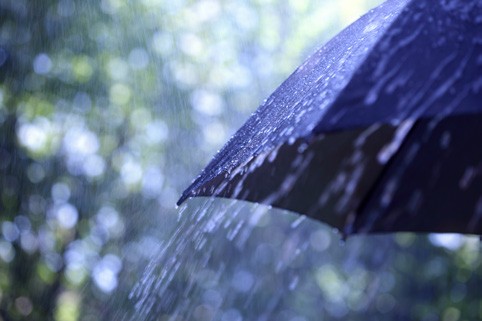 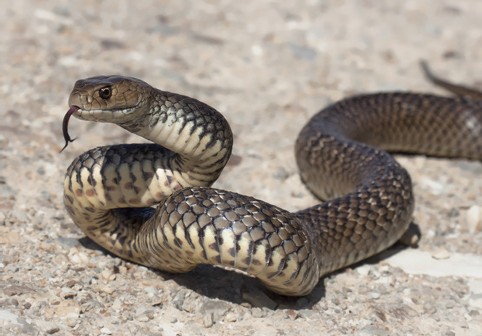 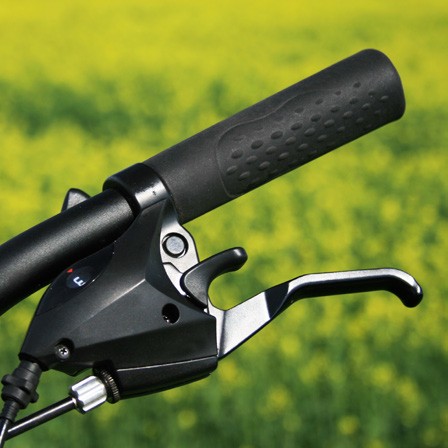 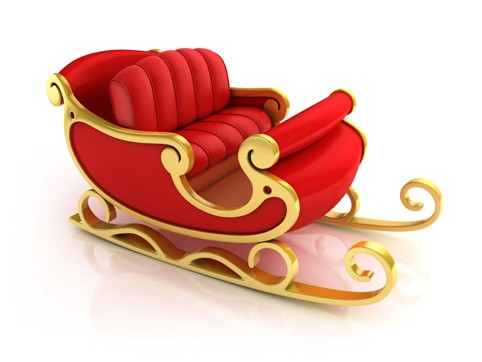 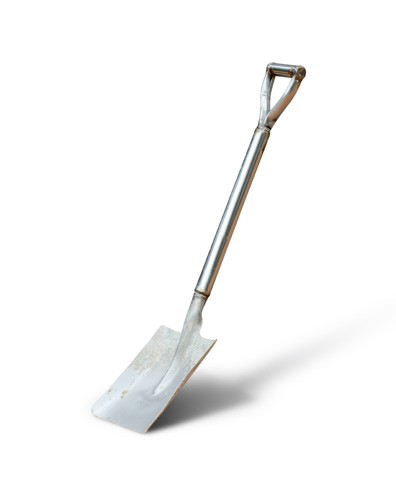 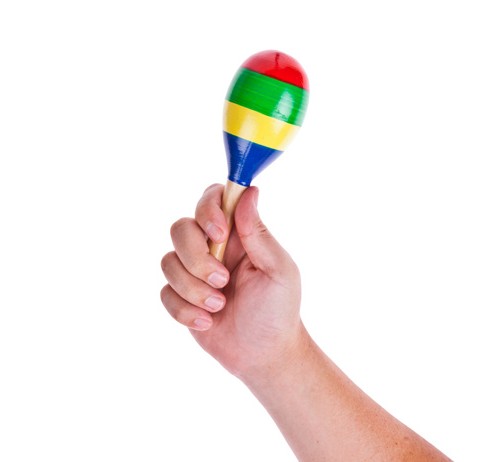 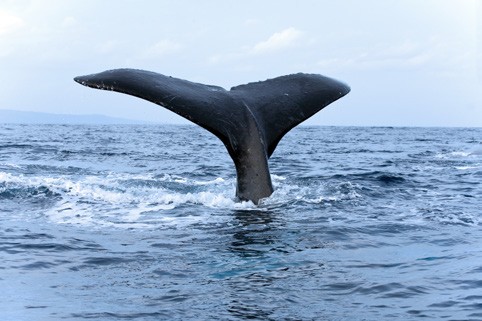 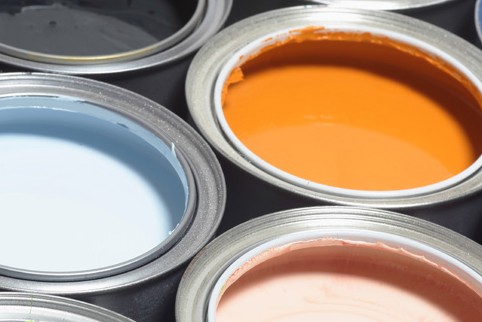 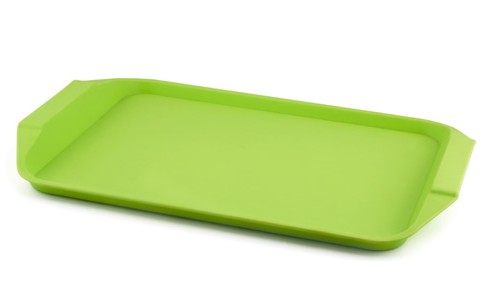 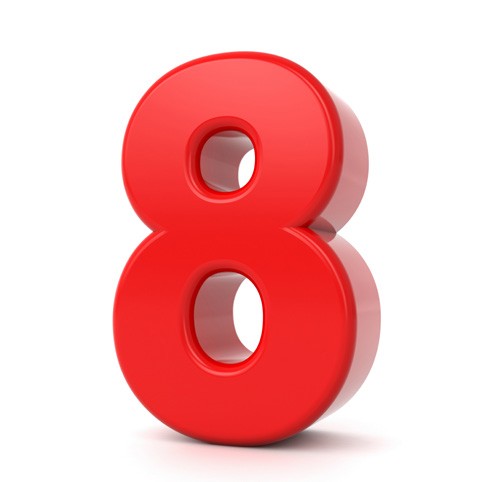 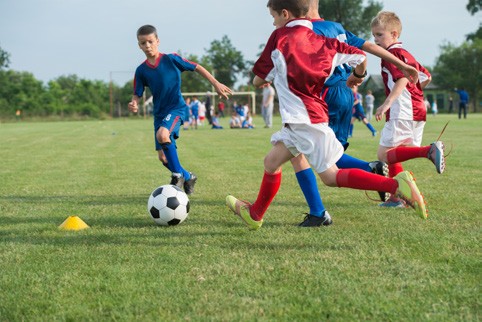 The playground is over	.It was	dog that bit the postman. 	sleeping over at a friend’s house tonight.The	was shining brightly.My	is in the army.I have	sweets and four bags of crisps.I	my pizza really quickly.Why won’t you	your coat? 	is your coat?The glass will	if you throw the ball.The bike’s	didn’t work.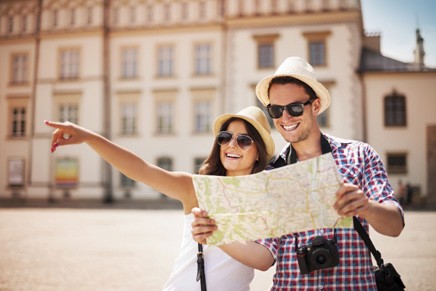 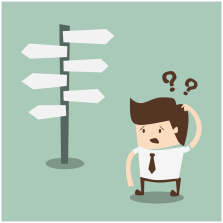 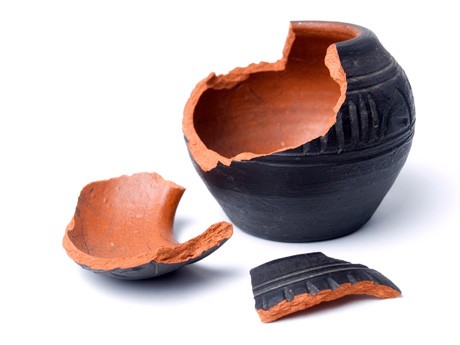 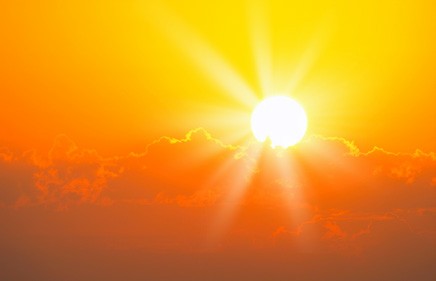 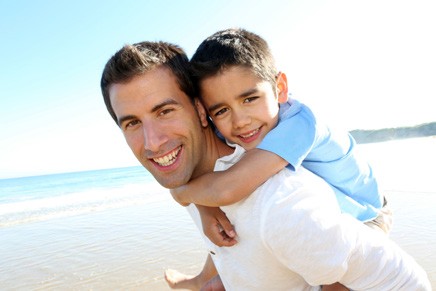 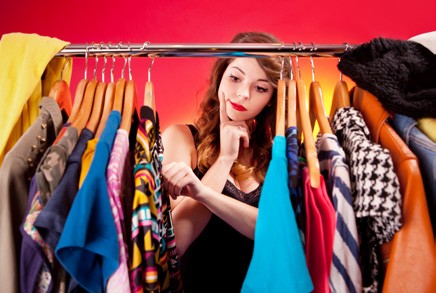 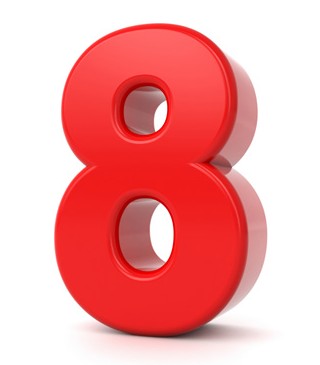 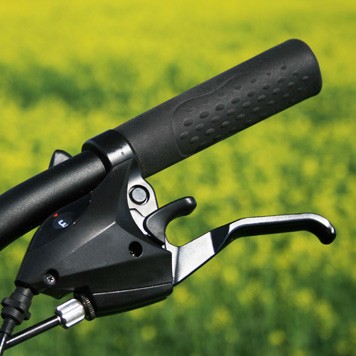 fair sad kind tidy lovelysilly nasty happy willingfitfoolishnessenjoy employdocu oint state movementappeartryrememberbuildtakewriteplaybehaveheardoapplycalculateturntakeread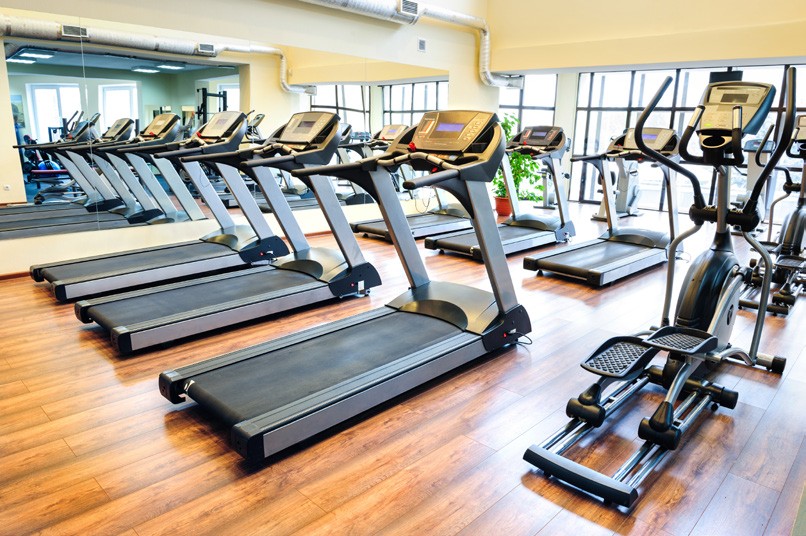 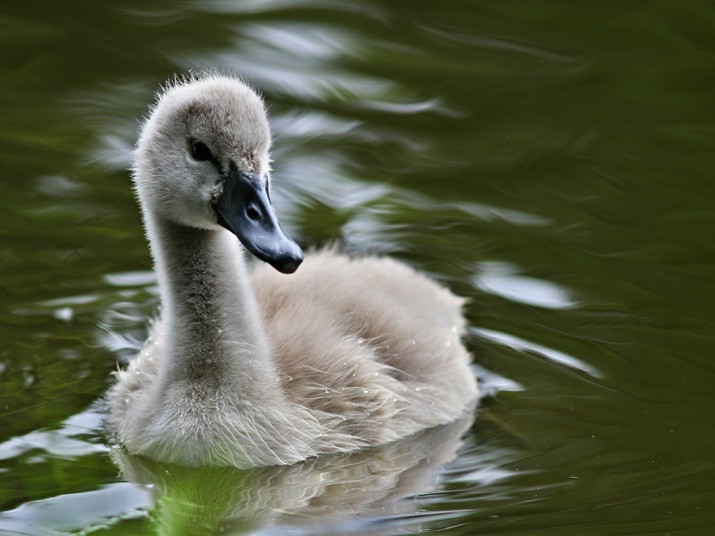 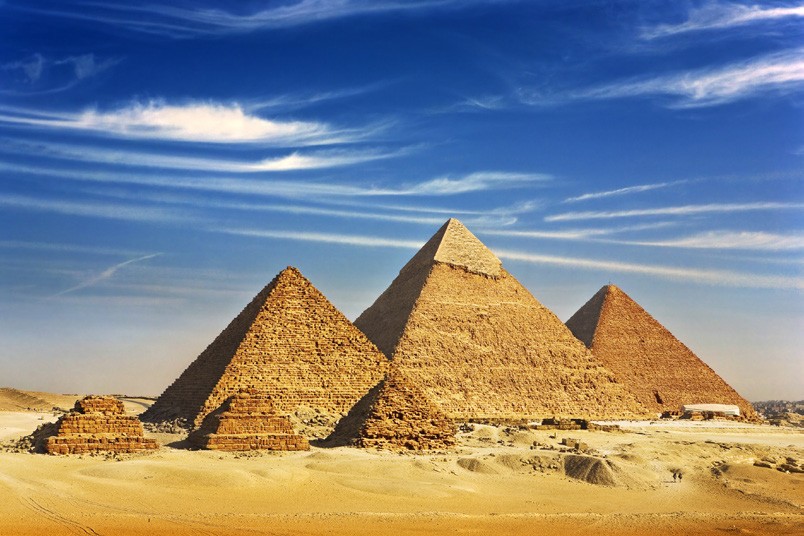 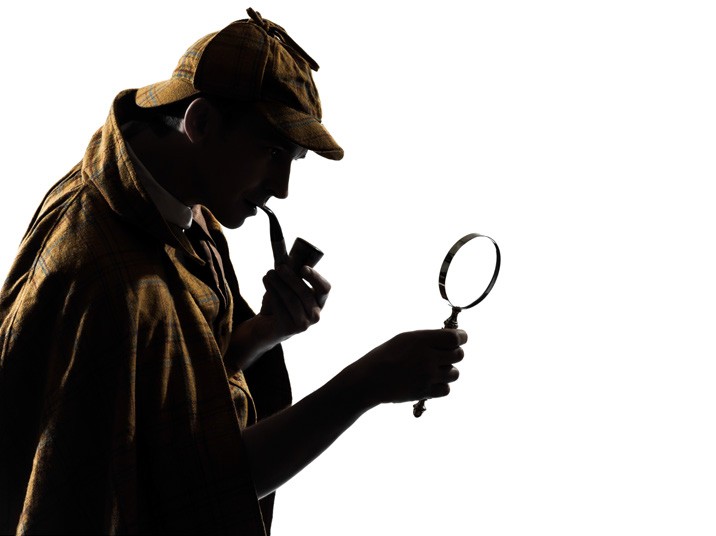 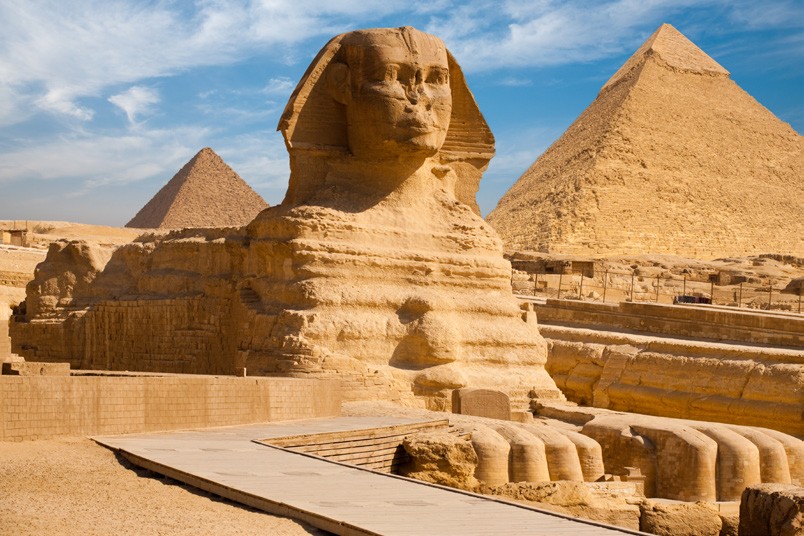 fulnesswishfairfulnesshopekindfulnessforgetlovelyfulnesspitynastyfulnesshatefitfulnessbeautyfoolishfulnesspaintidyfulnesssuccesshappyteleteleteletelesubsubsubsubphonegraphscopevisionphotomarinewayterraneanmergeordinatesoillook through this to see things from far awaytelescopethe thing you watch your favouriteprogrammes ontelevisiona clause that does not make sense on its ownsubordinatean invention that sent messages quickly over long distancestelegraphuse this to speak to people far awaytelephonean underground tunnel or passage enabling pedestrians to cross a road or railwaysubwayan underwater shipsubmarinefill or cover completely,usually with watersubmergechefshopsuremissionspecialbrochuresugarcarethankslowroughjoymercyquickcarefuljobthoughtsuddenangryfearpainsadhappycore wordlessfullycarecarelesscarefulcarelessly carefullythoughtcarelessnesshopelessnessharmusefullyhelpfullythankfullyautomaticautopilotautobiographyautographautonomyautofocussupermansuperiorsupernaturalsuperstarsuperiorsuperficialmeetmeathearhereknotnot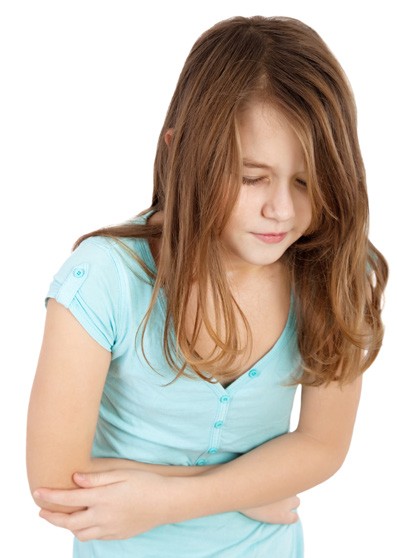 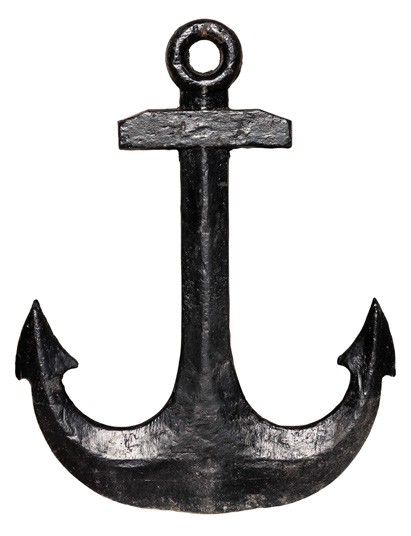 acheanchor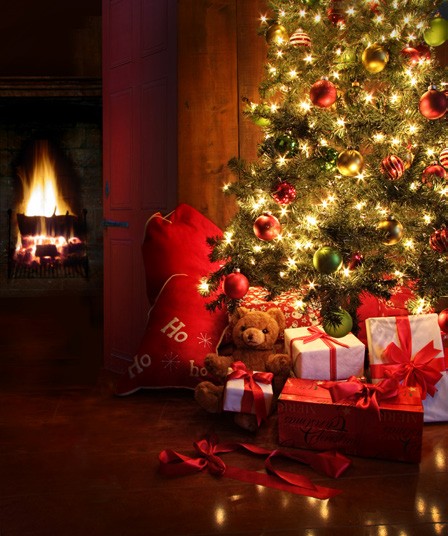 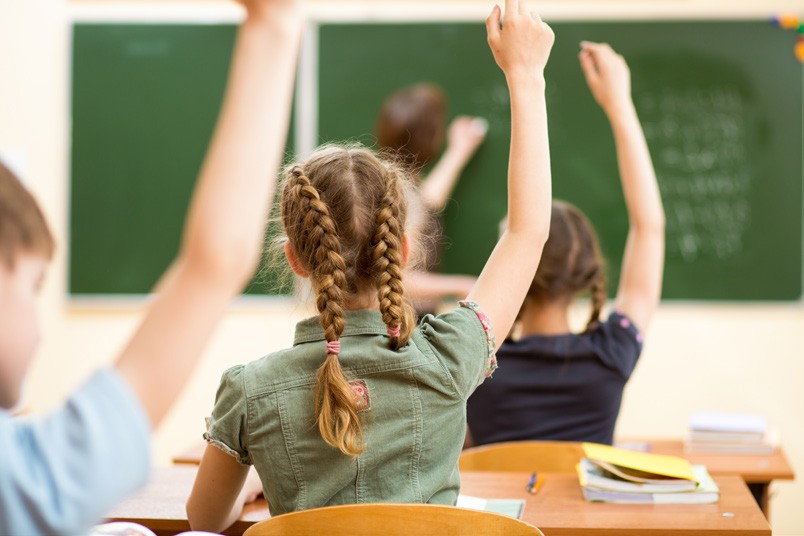 Christmasschool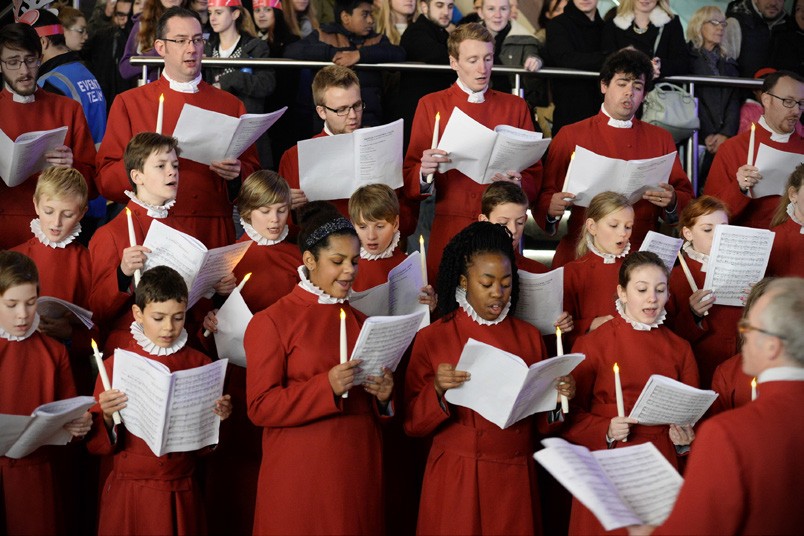 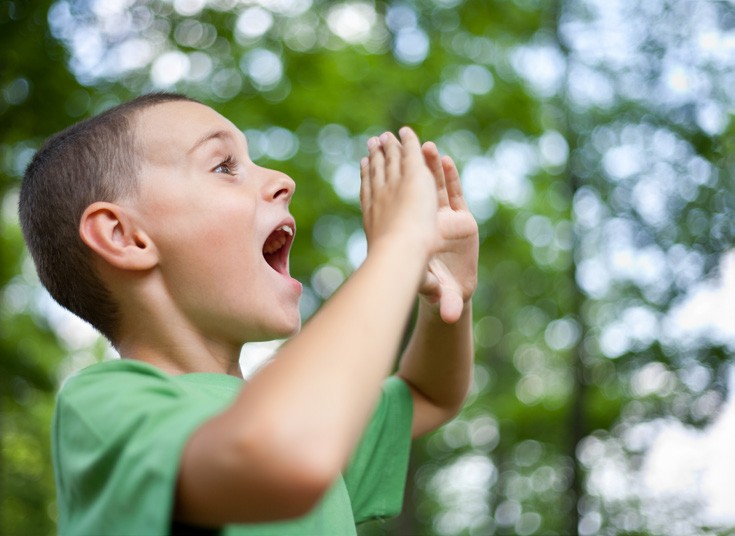 choirechohopehopcarechatshareclaplikeplansmilerubphonestopusehugbakeslipI willis nothas notI amhe willwill notdo notcannotI hadI wouldI haveare nothad nothave notcould notyou arethey areyou willhe willyou haveThe ‘ee’ sound familyThe ‘ee’ sound familyThe ‘ee’ sound familyThe ‘ee’ sound familyThe ‘ee’ sound familyThe ‘ee’ sound familyeeeae-eieyeyyoungdoubletouchtroublecountryroughheelhealhealhe’llrainreinreinreignplainplainplaneplanegroangroangrowngrown